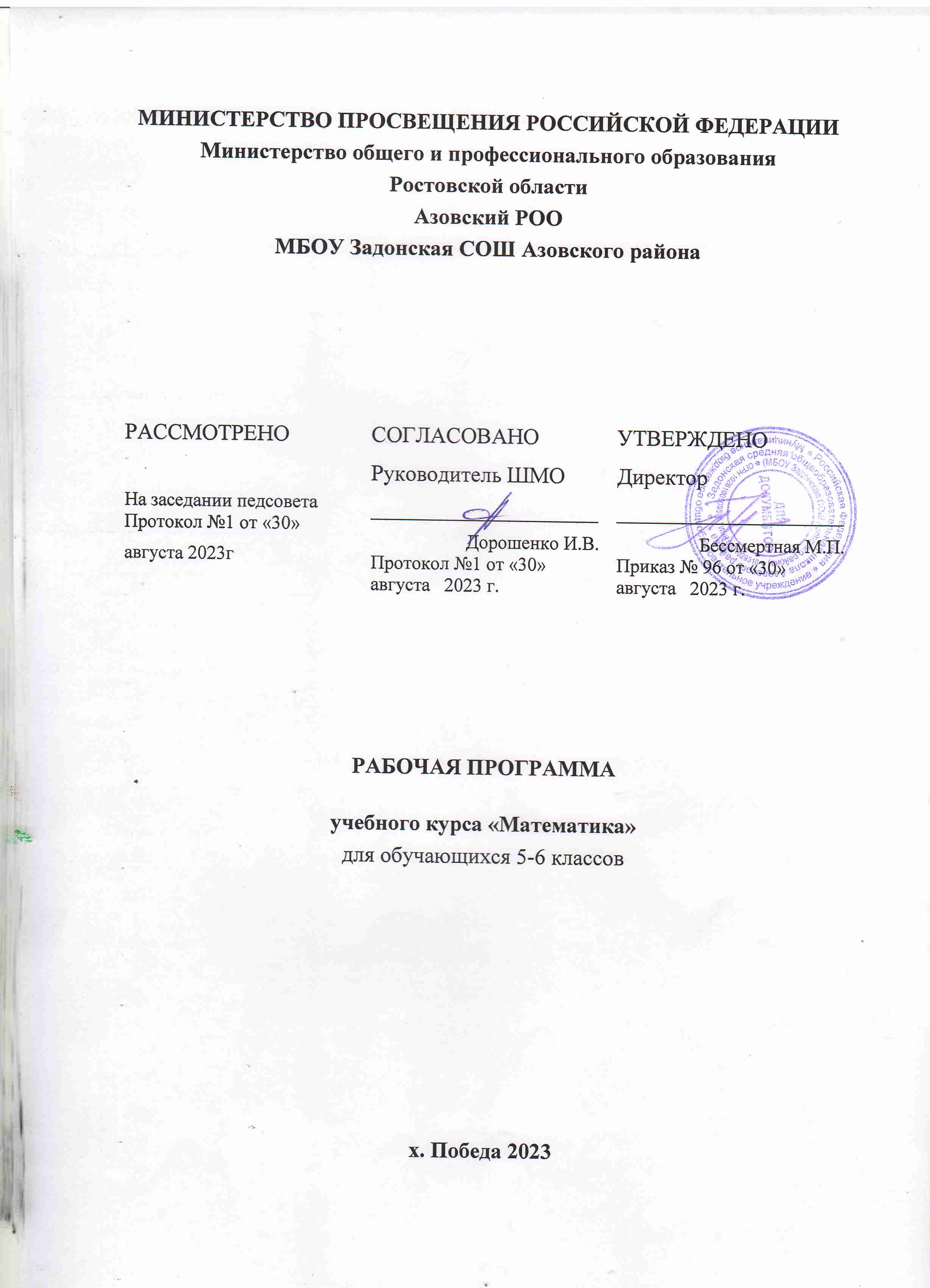 ПОЯСНИТЕЛЬНАЯ ЗАПИСКАПриоритетными целями обучения математике в 5–6 классах являются:продолжение формирования основных математических понятий (число, величина, геометрическая фигура), обеспечивающих преемственность и перспективность математического образования обучающихся;развитие интеллектуальных и творческих способностей обучающихся, познавательной активности, исследовательских умений, интереса к изучению математики;подведение обучающихся на доступном для них уровне к осознанию взаимосвязи математики и окружающего мира;формирование функциональной математической грамотности: умения распознавать математические объекты в реальных жизненных ситуациях, применять освоенные умения для решения практико-ориентированных задач, интерпретировать полученные результаты и оценивать их на соответствие практической ситуации.Основные линии содержания курса математики в 5–6 классах – арифметическая и геометрическая, которые развиваются параллельно, каждая в соответствии с собственной логикой, однако, не независимо одна от другой, а в тесном контакте и взаимодействии. Также в курсе математики происходит знакомство с элементами алгебры и описательной статистики.Изучение арифметического материала начинается со систематизации и развития знаний о натуральных числах, полученных на уровне начального общего образования. При этом совершенствование вычислительной техники и формирование новых теоретических знаний сочетается с развитием вычислительной культуры, в частности с обучением простейшим приёмам прикидки и оценки результатов вычислений. Изучение натуральных чисел продолжается в 6 классе знакомством с начальными понятиями теории делимости.Начало изучения обыкновенных и десятичных дробей отнесено к 5 классу. Это первый этап в освоении дробей, когда происходит знакомство с основными идеями, понятиями темы. При этом рассмотрение обыкновенных дробей в полном объёме предшествует изучению десятичных дробей, что целесообразно с точки зрения логики изложения числовой линии, когда правила действий с десятичными дробями можно обосновать уже известными алгоритмами выполнения действий с обыкновенными дробями. Знакомство с десятичными дробями расширит возможности для понимания обучающимися прикладного применения новой записи при изучении других предметов и при практическом использовании. К 6 классу отнесён второй этап в изучении дробей, где происходит совершенствование навыков сравнения и преобразования дробей, освоение новых вычислительных алгоритмов, оттачивание техники вычислений, в том числе значений выражений, содержащих и обыкновенные, и десятичные дроби, установление связей между ними, рассмотрение приёмов решения задач на дроби. В начале 6 класса происходит знакомство с понятием процента.Особенностью изучения положительных и отрицательных чисел является то, что они также могут рассматриваться в несколько этапов. В 6 классе в начале изучения темы «Положительные и отрицательные числа» выделяется подтема «Целые числа», в рамках которой знакомство с отрицательными числами и действиями с положительными и отрицательными числами происходит на основе содержательного подхода. Это позволяет на доступном уровне познакомить обучающихся практически со всеми основными понятиями темы, в том числе и с правилами знаков при выполнении арифметических действий. Изучение рациональных чисел на этом не закончится, а будет продолжено в курсе алгебры 7 класса.При обучении решению текстовых задач в 5–6 классах используются арифметические приёмы решения. При отработке вычислительных навыков в 5–6 классах рассматриваются текстовые задачи следующих видов: задачи на движение, на части, на покупки, на работу и производительность, на проценты, на отношения и пропорции. Обучающиеся знакомятся с приёмами решения задач перебором возможных вариантов, учатся работать с информацией, представленной в форме таблиц или диаграмм.В программе учебного курса «Математика» предусмотрено формирование пропедевтических алгебраических представлений. Буква как символ некоторого числа в зависимости от математического контекста вводится постепенно. Буквенная символика широко используется прежде всего для записи общих утверждений и предложений, формул, в частности для вычисления геометрических величин, в качестве «заместителя» числа.В программе учебного курса «Математика» представлена наглядная геометрия, направленная на развитие образного мышления, пространственного воображения, изобразительных умений. Это важный этап в изучении геометрии, который осуществляется на наглядно-практическом уровне, опирается на наглядно-образное мышление обучающихся. Большая роль отводится практической деятельности, опыту, эксперименту, моделированию. Обучающиеся знакомятся с геометрическими фигурами на плоскости и в пространстве, с их простейшими конфигурациями, учатся изображать их на нелинованной и клетчатой бумаге, рассматривают их простейшие свойства. В процессе изучения наглядной геометрии знания, полученные обучающимися на уровне начального общего образования, систематизируются и расширяются.Согласно учебному плану в 5–6 классах изучается интегрированный предмет «Математика», который включает арифметический материал и наглядную геометрию, а также пропедевтические сведения из алгебры, элементы логики и начала описательной статистики.‌На изучение учебного курса «Математика» отводится : в 5 классе – 204 часа (6 часов в неделю), в 6 классе – 204 часов (6 часов в неделю).‌‌‌СОДЕРЖАНИЕ ОБУЧЕНИЯ 5 КЛАССНатуральные числа и нульНатуральное число. Ряд натуральных чисел. Число 0. Изображение натуральных чисел точками на координатной (числовой) прямой.Позиционная система счисления. Римская нумерация как пример непозиционной системы счисления. Десятичная система счисления.Сравнение натуральных чисел, сравнение натуральных чисел с нулём. Способы сравнения. Округление натуральных чисел.Сложение натуральных чисел, свойство нуля при сложении. Вычитание как действие, обратное сложению. Умножение натуральных чисел, свойства нуля и единицы при умножении. Деление как действие, обратное умножению. Компоненты действий, связь между ними. Проверка результата арифметического действия. Переместительное и сочетательное свойства (законы) сложения и умножения, распределительное свойство (закон) умножения.Использование букв для обозначения неизвестного компонента и записи свойств арифметических действий.Делители и кратные числа, разложение на множители. Простые и составные числа. Признаки делимости на 2, 5, 10, 3, 9. Деление с остатком.Степень с натуральным показателем. Запись числа в виде суммы разрядных слагаемых.Числовое выражение. Вычисление значений числовых выражений, порядок выполнения действий. Использование при вычислениях переместительного и сочетательного свойств (законов) сложения и умножения, распределительного свойства умножения.ДробиПредставление о дроби как способе записи части величины. Обыкновенные дроби. Правильные и неправильные дроби. Смешанная дробь, представление смешанной дроби в виде неправильной дроби и выделение целой части числа из неправильной дроби. Изображение дробей точками на числовой прямой. Основное свойство дроби. Сокращение дробей. Приведение дроби к новому знаменателю. Сравнение дробей.Сложение и вычитание дробей. Умножение и деление дробей, взаимно обратные дроби. Нахождение части целого и целого по его части.Десятичная запись дробей. Представление десятичной дроби в виде обыкновенной. Изображение десятичных дробей точками на числовой прямой. Сравнение десятичных дробей.Арифметические действия с десятичными дробями. Округление десятичных дробей.Решение текстовых задачРешение текстовых задач арифметическим способом. Решение логических задач. Решение задач перебором всех возможных вариантов. Использование при решении задач таблиц и схем.Решение задач, содержащих зависимости, связывающие величины: скорость, время, расстояние, цена, количество, стоимость. Единицы измерения: массы, объёма, цены, расстояния, времени, скорости. Связь между единицами измерения каждой величины.Решение основных задач на дроби.Представление данных в виде таблиц, столбчатых диаграмм.Наглядная геометрияНаглядные представления о фигурах на плоскости: точка, прямая, отрезок, луч, угол, ломаная, многоугольник, окружность, круг. Угол. Прямой, острый, тупой и развёрнутый углы.Длина отрезка, метрические единицы длины. Длина ломаной, периметр многоугольника. Измерение и построение углов с помощью транспортира.Наглядные представления о фигурах на плоскости: многоугольник, прямоугольник, квадрат, треугольник, о равенстве фигур.Изображение фигур, в том числе на клетчатой бумаге. Построение конфигураций из частей прямой, окружности на нелинованной и клетчатой бумаге. Использование свойств сторон и углов прямоугольника, квадрата.Площадь прямоугольника и многоугольников, составленных из прямоугольников, в том числе фигур, изображённых на клетчатой бумаге. Единицы измерения площади.Наглядные представления о пространственных фигурах: прямоугольный параллелепипед, куб, многогранники. Изображение простейших многогранников. Развёртки куба и параллелепипеда. Создание моделей многогранников (из бумаги, проволоки, пластилина и других материалов).Объём прямоугольного параллелепипеда, куба. Единицы измерения объёма.6 КЛАССНатуральные числаАрифметические действия с многозначными натуральными числами. Числовые выражения, порядок действий, использование скобок. Использование при вычислениях переместительного и сочетательного свойств сложения и умножения, распределительного свойства умножения. Округление натуральных чисел. Делители и кратные числа, наибольший общий делитель и наименьшее общее кратное. Делимость суммы и произведения. Деление с остатком.ДробиОбыкновенная дробь, основное свойство дроби, сокращение дробей. Сравнение и упорядочивание дробей. Решение задач на нахождение части от целого и целого по его части. Дробное число как результат деления. Представление десятичной дроби в виде обыкновенной дроби и возможность представления обыкновенной дроби в виде десятичной. Десятичные дроби и метрическая система мер. Арифметические действия и числовые выражения с обыкновенными и десятичными дробями.Отношение. Деление в данном отношении. Масштаб, пропорция. Применение пропорций при решении задач.Понятие процента. Вычисление процента от величины и величины по её проценту. Выражение процентов десятичными дробями. Решение задач на проценты. Выражение отношения величин в процентах.Положительные и отрицательные числаПоложительные и отрицательные числа. Целые числа. Модуль числа, геометрическая интерпретация модуля числа. Изображение чисел на координатной прямой. Числовые промежутки. Сравнение чисел. Арифметические действия с положительными и отрицательными числами.Прямоугольная система координат на плоскости. Координаты точки на плоскости, абсцисса и ордината. Построение точек и фигур на координатной плоскости.Буквенные выраженияПрименение букв для записи математических выражений и предложений. Свойства арифметических действий. Буквенные выражения и числовые подстановки. Буквенные равенства, нахождение неизвестного компонента. Формулы, формулы периметра и площади прямоугольника, квадрата, объёма параллелепипеда и куба.Решение текстовых задачРешение текстовых задач арифметическим способом. Решение логических задач. Решение задач перебором всех возможных вариантов.Решение задач, содержащих зависимости, связывающих величины: скорость, время, расстояние, цена, количество, стоимость, производительность, время, объём работы. Единицы измерения: массы, стоимости, расстояния, времени, скорости. Связь между единицами измерения каждой величины.Решение задач, связанных с отношением, пропорциональностью величин, процентами; решение основных задач на дроби и проценты.Оценка и прикидка, округление результата. Составление буквенных выражений по условию задачи.Представление данных с помощью таблиц и диаграмм. Столбчатые диаграммы: чтение и построение. Чтение круговых диаграмм.Наглядная геометрияНаглядные представления о фигурах на плоскости: точка, прямая, отрезок, луч, угол, ломаная, многоугольник, четырёхугольник, треугольник, окружность, круг.Взаимное расположение двух прямых на плоскости, параллельные прямые, перпендикулярные прямые. Измерение расстояний: между двумя точками, от точки до прямой, длина маршрута на квадратной сетке.Измерение и построение углов с помощью транспортира. Виды треугольников: остроугольный, прямоугольный, тупоугольный, равнобедренный, равносторонний. Четырёхугольник, примеры четырёхугольников. Прямоугольник, квадрат: использование свойств сторон, углов, диагоналей. Изображение геометрических фигур на нелинованной бумаге с использованием циркуля, линейки, угольника, транспортира. Построения на клетчатой бумаге.Периметр многоугольника. Понятие площади фигуры, единицы измерения площади. Приближённое измерение площади фигур, в том числе на квадратной сетке. Приближённое измерение длины окружности, площади круга.Симметрия: центральная, осевая и зеркальная симметрии.Построение симметричных фигур.Наглядные представления о пространственных фигурах: параллелепипед, куб, призма, пирамида, конус, цилиндр, шар и сфера. Изображение пространственных фигур. Примеры развёрток многогранников, цилиндра и конуса. Создание моделей пространственных фигур (из бумаги, проволоки, пластилина и других материалов).Понятие объёма, единицы измерения объёма. Объём прямоугольного параллелепипеда, куба.ПЛАНИРУЕМЫЕ РЕЗУЛЬТАТЫ ОСВОЕНИЯ ПРОГРАММЫ УЧЕБНОГО КУРСА «МАТЕМАТИКА» НА УРОВНЕ ОСНОВНОГО ОБЩЕГО ОБРАЗОВАНИЯЛИЧНОСТНЫЕ РЕЗУЛЬТАТЫЛичностные результаты освоения программы учебного курса «Математика» характеризуются:1) патриотическое воспитание:проявлением интереса к прошлому и настоящему российской математики, ценностным отношением к достижениям российских математиков и российской математической школы, к использованию этих достижений в других науках и прикладных сферах;2) гражданское и духовно-нравственное воспитание:готовностью к выполнению обязанностей гражданина и реализации его прав, представлением о математических основах функционирования различных структур, явлений, процедур гражданского общества (например, выборы, опросы), готовностью к обсуждению этических проблем, связанных с практическим применением достижений науки, осознанием важности морально-этических принципов в деятельности учёного;3) трудовое воспитание:установкой на активное участие в решении практических задач математической направленности, осознанием важности математического образования на протяжении всей жизни для успешной профессиональной деятельности и развитием необходимых умений, осознанным выбором и построением индивидуальной траектории образования и жизненных планов с учётом личных интересов и общественных потребностей;4) эстетическое воспитание:способностью к эмоциональному и эстетическому восприятию математических объектов, задач, решений, рассуждений, умению видеть математические закономерности в искусстве;5) ценности научного познания:ориентацией в деятельности на современную систему научных представлений об основных закономерностях развития человека, природы и общества, пониманием математической науки как сферы человеческой деятельности, этапов её развития и значимости для развития цивилизации, овладением языком математики и математической культурой как средством познания мира, овладением простейшими навыками исследовательской деятельности;6) физическое воспитание, формирование культуры здоровья и эмоционального благополучия:готовностью применять математические знания в интересах своего здоровья, ведения здорового образа жизни (здоровое питание, сбалансированный режим занятий и отдыха, регулярная физическая активность), сформированностью навыка рефлексии, признанием своего права на ошибку и такого же права другого человека;7) экологическое воспитание:ориентацией на применение математических знаний для решения задач в области сохранности окружающей среды, планирования поступков и оценки их возможных последствий для окружающей среды, осознанием глобального характера экологических проблем и путей их решения;8) адаптация к изменяющимся условиям социальной и природной среды:готовностью к действиям в условиях неопределённости, повышению уровня своей компетентности через практическую деятельность, в том числе умение учиться у других людей, приобретать в совместной деятельности новые знания, навыки и компетенции из опыта других;необходимостью в формировании новых знаний, в том числе формулировать идеи, понятия, гипотезы об объектах и явлениях, в том числе ранее неизвестных, осознавать дефициты собственных знаний и компетентностей, планировать своё развитие;способностью осознавать стрессовую ситуацию, воспринимать стрессовую ситуацию как вызов, требующий контрмер, корректировать принимаемые решения и действия, формулировать и оценивать риски и последствия, формировать опыт.МЕТАПРЕДМЕТНЫЕ РЕЗУЛЬТАТЫПознавательные универсальные учебные действияБазовые логические действия:выявлять и характеризовать существенные признаки математических объектов, понятий, отношений между понятиями, формулировать определения понятий, устанавливать существенный признак классификации, основания для обобщения и сравнения, критерии проводимого анализа;воспринимать, формулировать и преобразовывать суждения: утвердительные и отрицательные, единичные, частные и общие, условные;выявлять математические закономерности, взаимосвязи и противоречия в фактах, данных, наблюдениях и утверждениях, предлагать критерии для выявления закономерностей и противоречий;делать выводы с использованием законов логики, дедуктивных и индуктивных умозаключений, умозаключений по аналогии;разбирать доказательства математических утверждений (прямые и от противного), проводить самостоятельно несложные доказательства математических фактов, выстраивать аргументацию, приводить примеры и контрпримеры, обосновывать собственные рассуждения;выбирать способ решения учебной задачи (сравнивать несколько вариантов решения, выбирать наиболее подходящий с учётом самостоятельно выделенных критериев).Базовые исследовательские действия:использовать вопросы как исследовательский инструмент познания, формулировать вопросы, фиксирующие противоречие, проблему, самостоятельно устанавливать искомое и данное, формировать гипотезу, аргументировать свою позицию, мнение;проводить по самостоятельно составленному плану несложный эксперимент, небольшое исследование по установлению особенностей математического объекта, зависимостей объектов между собой;самостоятельно формулировать обобщения и выводы по результатам проведённого наблюдения, исследования, оценивать достоверность полученных результатов, выводов и обобщений;прогнозировать возможное развитие процесса, а также выдвигать предположения о его развитии в новых условиях.Работа с информацией:выявлять недостаточность и избыточность информации, данных, необходимых для решения задачи;выбирать, анализировать, систематизировать и интерпретировать информацию различных видов и форм представления;выбирать форму представления информации и иллюстрировать решаемые задачи схемами, диаграммами, иной графикой и их комбинациями;оценивать надёжность информации по критериям, предложенным учителем или сформулированным самостоятельно.Коммуникативные универсальные учебные действия:воспринимать и формулировать суждения в соответствии с условиями и целями общения, ясно, точно, грамотно выражать свою точку зрения в устных и письменных текстах, давать пояснения по ходу решения задачи, комментировать полученный результат;в ходе обсуждения задавать вопросы по существу обсуждаемой темы, проблемы, решаемой задачи, высказывать идеи, нацеленные на поиск решения, сопоставлять свои суждения с суждениями других участников диалога, обнаруживать различие и сходство позиций, в корректной форме формулировать разногласия, свои возражения;представлять результаты решения задачи, эксперимента, исследования, проекта, самостоятельно выбирать формат выступления с учётом задач презентации и особенностей аудитории;понимать и использовать преимущества командной и индивидуальной работы при решении учебных математических задач; принимать цель совместной деятельности, планировать организацию совместной работы, распределять виды работ, договариваться, обсуждать процесс и результат работы, обобщать мнения нескольких людей;участвовать в групповых формах работы (обсуждения, обмен мнениями, мозговые штурмы и другие), выполнять свою часть работы и координировать свои действия с другими членами команды, оценивать качество своего вклада в общий продукт по критериям, сформулированным участниками взаимодействия.Регулятивные универсальные учебные действияСамоорганизация:самостоятельно составлять план, алгоритм решения задачи (или его часть), выбирать способ решения с учётом имеющихся ресурсов и собственных возможностей, аргументировать и корректировать варианты решений с учётом новой информации.Самоконтроль, эмоциональный интеллект:владеть способами самопроверки, самоконтроля процесса и результата решения математической задачи;предвидеть трудности, которые могут возникнуть при решении задачи, вносить коррективы в деятельность на основе новых обстоятельств, найденных ошибок, выявленных трудностей;оценивать соответствие результата деятельности поставленной цели и условиям, объяснять причины достижения или недостижения цели, находить ошибку, давать оценку приобретённому опыту.ПРЕДМЕТНЫЕ РЕЗУЛЬТАТЫ К концу обучения в 5 классе обучающийся получит следующие предметные результаты:Числа и вычисленияПонимать и правильно употреблять термины, связанные с натуральными числами, обыкновенными и десятичными дробями.Сравнивать и упорядочивать натуральные числа, сравнивать в простейших случаях обыкновенные дроби, десятичные дроби.Соотносить точку на координатной (числовой) прямой с соответствующим ей числом и изображать натуральные числа точками на координатной (числовой) прямой.Выполнять арифметические действия с натуральными числами, с обыкновенными дробями в простейших случаях.Выполнять проверку, прикидку результата вычислений.Округлять натуральные числа.Решение текстовых задачРешать текстовые задачи арифметическим способом и с помощью организованного конечного перебора всех возможных вариантов.Решать задачи, содержащие зависимости, связывающие величины: скорость, время, расстояние, цена, количество, стоимость.Использовать краткие записи, схемы, таблицы, обозначения при решении задач.Пользоваться основными единицами измерения: цены, массы, расстояния, времени, скорости, выражать одни единицы величины через другие.Извлекать, анализировать, оценивать информацию, представленную в таблице, на столбчатой диаграмме, интерпретировать представленные данные, использовать данные при решении задач.Наглядная геометрияПользоваться геометрическими понятиями: точка, прямая, отрезок, луч, угол, многоугольник, окружность, круг.Приводить примеры объектов окружающего мира, имеющих форму изученных геометрических фигур.Использовать терминологию, связанную с углами: вершина, сторона, с многоугольниками: угол, вершина, сторона, диагональ, с окружностью: радиус, диаметр, центр.Изображать изученные геометрические фигуры на нелинованной и клетчатой бумаге с помощью циркуля и линейки.Находить длины отрезков непосредственным измерением с помощью линейки, строить отрезки заданной длины; строить окружность заданного радиуса.Использовать свойства сторон и углов прямоугольника, квадрата для их построения, вычисления площади и периметра.Вычислять периметр и площадь квадрата, прямоугольника, фигур, составленных из прямоугольников, в том числе фигур, изображённых на клетчатой бумаге.Пользоваться основными метрическими единицами измерения длины, площади; выражать одни единицы величины через другие.Распознавать параллелепипед, куб, использовать терминологию: вершина, ребро, грань, измерения, находить измерения параллелепипеда, куба.Вычислять объём куба, параллелепипеда по заданным измерениям, пользоваться единицами измерения объёма.Решать несложные задачи на измерение геометрических величин в практических ситуациях.К концу обучения в 6 классе обучающийся получит следующие предметные результаты:Числа и вычисленияЗнать и понимать термины, связанные с различными видами чисел и способами их записи, переходить (если это возможно) от одной формы записи числа к другой.Сравнивать и упорядочивать целые числа, обыкновенные и десятичные дроби, сравнивать числа одного и разных знаков.Выполнять, сочетая устные и письменные приёмы, арифметические действия с натуральными и целыми числами, обыкновенными и десятичными дробями, положительными и отрицательными числами.Вычислять значения числовых выражений, выполнять прикидку и оценку результата вычислений, выполнять преобразования числовых выражений на основе свойств арифметических действий.Соотносить точку на координатной прямой с соответствующим ей числом и изображать числа точками на координатной прямой, находить модуль числа. Соотносить точки в прямоугольной системе координат с координатами этой точки.Округлять целые числа и десятичные дроби, находить приближения чисел.Числовые и буквенные выраженияПонимать и употреблять термины, связанные с записью степени числа, находить квадрат и куб числа, вычислять значения числовых выражений, содержащих степени.Пользоваться признаками делимости, раскладывать натуральные числа на простые множители.Пользоваться масштабом, составлять пропорции и отношения. Использовать буквы для обозначения чисел при записи математических выражений, составлять буквенные выражения и формулы, находить значения буквенных выражений, осуществляя необходимые подстановки и преобразования.Находить неизвестный компонент равенства.Решение текстовых задачРешать многошаговые текстовые задачи арифметическим способом.Решать задачи, связанные с отношением, пропорциональностью величин, процентами, решать три основные задачи на дроби и проценты.Решать задачи, содержащие зависимости, связывающие величины: скорость, время, расстояние, цена, количество, стоимость, производительность, время, объём работы, используя арифметические действия, оценку, прикидку, пользоваться единицами измерения соответствующих величин.Составлять буквенные выражения по условию задачи.Извлекать информацию, представленную в таблицах, на линейной, столбчатой или круговой диаграммах, интерпретировать представленные данные, использовать данные при решении задач.Представлять информацию с помощью таблиц, линейной и столбчатой диаграмм.Наглядная геометрияПриводить примеры объектов окружающего мира, имеющих форму изученных геометрических плоских и пространственных фигур, примеры равных и симметричных фигур.Изображать с помощью циркуля, линейки, транспортира на нелинованной и клетчатой бумаге изученные плоские геометрические фигуры и конфигурации, симметричные фигуры.Пользоваться геометрическими понятиями: равенство фигур, симметрия, использовать терминологию, связанную с симметрией: ось симметрии, центр симметрии.Находить величины углов измерением с помощью транспортира, строить углы заданной величины, пользоваться при решении задач градусной мерой углов, распознавать на чертежах острый, прямой, развёрнутый и тупой углы.Вычислять длину ломаной, периметр многоугольника, пользоваться единицами измерения длины, выражать одни единицы измерения длины через другие.Находить, используя чертёжные инструменты, расстояния: между двумя точками, от точки до прямой, длину пути на квадратной сетке.Вычислять площадь фигур, составленных из прямоугольников, использовать разбиение на прямоугольники, на равные фигуры, достраивание до прямоугольника, пользоваться основными единицами измерения площади, выражать одни единицы измерения площади через другие.Распознавать на моделях и изображениях пирамиду, конус, цилиндр, использовать терминологию: вершина, ребро, грань, основание, развёртка.Изображать на клетчатой бумаге прямоугольный параллелепипед.Вычислять объём прямоугольного параллелепипеда, куба, пользоваться основными единицами измерения объёма; Решать несложные задачи на нахождение геометрических величин в практических ситуациях.ТЕМАТИЧЕСКОЕ ПЛАНИРОВАНИЕ  5А, Б  КЛАСС 6А КЛАСС 6Б КЛАСС  ПОУРОЧНОЕ ПЛАНИРОВАНИЕ  5А,Б КЛАСС 6А КЛАСС Корректировка рабочей программы в связи с праздничными днями:23.02,08.03,30.04.24 6 Б КЛАСС УЧЕБНО-МЕТОДИЧЕСКОЕ ОБЕСПЕЧЕНИЕ ОБРАЗОВАТЕЛЬНОГО ПРОЦЕССАОБЯЗАТЕЛЬНЫЕ УЧЕБНЫЕ МАТЕРИАЛЫ ДЛЯ УЧЕНИКА​‌‌​• Математика (в 2 частях), 5 класс/ Виленкин Н.Я., Жохов В.И., Чесноков «Просвещение» 2023г.
 • Математика (в 2 частях), 6 класс/ Виленкин Н.Я., Жохов В.И., Чесноков «Просвещение»‌​ 2023г.​МЕТОДИЧЕСКИЕ МАТЕРИАЛЫ ДЛЯ УЧИТЕЛЯ​‌‌​ МАТЕМАТИКА 5—6 классы Базовый уровень Методическое пособие к предметной линии учебников по математике Н. Я. Виленкина, В. И. Жохова, А. С. Чеснокова и др. Акционерное общество «Издательство «Просвещение».ЦИФРОВЫЕ ОБРАЗОВАТЕЛЬНЫЕ РЕСУРСЫ И РЕСУРСЫ СЕТИ ИНТЕРНЕТ​​Библиотека ЦОК https://m.edsoo.ru/f2a34d2e№ п/п Наименование разделов и тем программы Количество часовКоличество часовКоличество часовЭлектронные (цифровые) образовательные ресурсы № п/п Наименование разделов и тем программы Всего Контрольные работы Практические работы Электронные (цифровые) образовательные ресурсы 1Натуральные числа. Действия с натуральными числами79 2 Библиотека ЦОК https://m.edsoo.ru/7f4131ce2Наглядная геометрия. Линии на плоскости3 1 Библиотека ЦОК https://m.edsoo.ru/7f4131ce3Обыкновенные дроби54 2 Библиотека ЦОК https://m.edsoo.ru/7f4131ce4Наглядная геометрия. Многоугольники13 1  1 Библиотека ЦОК https://m.edsoo.ru/7f4131ce5Десятичные дроби31 4 Библиотека ЦОК https://m.edsoo.ru/7f4131ce6Наглядная геометрия. Тела и фигуры в пространстве10 2 Библиотека ЦОК https://m.edsoo.ru/7f4131ce7Повторение и обобщение14 1 Библиотека ЦОК https://m.edsoo.ru/7f4131ceОБЩЕЕ КОЛИЧЕСТВО ЧАСОВ ПО ПРОГРАММЕОБЩЕЕ КОЛИЧЕСТВО ЧАСОВ ПО ПРОГРАММЕ 204 13  1 № п/п Наименование   разделов и тем программы Количество часовКоличество часовКоличество часовЭлектронные (цифровые) образовательные ресурсы № п/п Наименование   разделов и тем программы Всего Контрольные работы Практические работы Электронные (цифровые) образовательные ресурсы 1Натуральные числа 36  3 Библиотека ЦОК https://m.edsoo.ru/7f4147362Наглядная геометрия. Прямые на плоскости 7 Библиотека ЦОК https://m.edsoo.ru/7f4147363Дроби 32  2Библиотека ЦОК https://m.edsoo.ru/7f4147364Наглядная геометрия. Симметрия 8 2 Библиотека ЦОК https://m.edsoo.ru/7f4147365Выражения с буквами 6 Библиотека ЦОК https://m.edsoo.ru/7f4147366Наглядная геометрия. Фигуры на плоскости 20  2  1 Библиотека ЦОК https://m.edsoo.ru/7f4147367Положительные и отрицательные числа 44  3 Библиотека ЦОК https://m.edsoo.ru/7f4147368Решение уравнений1029Представление данных 6  1 10Наглядная геометрия. Фигуры в пространстве 9  1 Библиотека ЦОК https://m.edsoo.ru/7f41473611Повторение, обобщение, систематизация 23  2Библиотека ЦОК https://m.edsoo.ru/7f414736ОБЩЕЕ КОЛИЧЕСТВО ЧАСОВ ПО ПРОГРАММЕОБЩЕЕ КОЛИЧЕСТВО ЧАСОВ ПО ПРОГРАММЕ 201  14  5 № п/п Наименование разделов и тем программы Количество часовКоличество часовКоличество часовЭлектронные (цифровые) образовательные ресурсы № п/п Наименование разделов и тем программы Всего Контрольные работы Практические работы Электронные (цифровые) образовательные ресурсы 1Натуральные числа42 2 Библиотека ЦОК https://m.edsoo.ru/7f4147362Наглядная геометрия. Прямые на плоскости51Библиотека ЦОК https://m.edsoo.ru/7f4147363Дроби73 3 Библиотека ЦОК https://m.edsoo.ru/7f4147364Наглядная геометрия. Симметрия31Библиотека ЦОК https://m.edsoo.ru/7f4147365Выражения с буквами131Библиотека ЦОК https://m.edsoo.ru/7f4147366Наглядная геометрия. Фигуры на плоскости11 2 Библиотека ЦОК https://m.edsoo.ru/7f4147367Положительные и отрицательные числа26 3Библиотека ЦОК https://m.edsoo.ru/7f4147368Представление данных21Библиотека ЦОК https://m.edsoo.ru/7f4147369Наглядная геометрия. Фигуры в пространстве131Библиотека ЦОК https://m.edsoo.ru/7f41473610Повторение, обобщение, систематизация16 1 Библиотека ЦОК https://m.edsoo.ru/7f414736ОБЩЕЕ КОЛИЧЕСТВО ЧАСОВ ПО ПРОГРАММЕОБЩЕЕ КОЛИЧЕСТВО ЧАСОВ ПО ПРОГРАММЕ 204 16  0 № п/п Тема урока Количество часовКоличество часовКоличество часовДата изучения Электронные цифровые образовательные ресурсы № п/п Тема урока Всего Контрольные работы Практические работы Дата изучения Электронные цифровые образовательные ресурсы 1Повторение основных понятий математики из курса начальной школы104.09.23Библиотека ЦОК https://m.edsoo.ru/f2a340b82Повторение основных понятий математики из курса начальной школы105.09.23Библиотека ЦОК https://m.edsoo.ru/f2a340b83Повторение основных понятий математики из курса начальной школы105.09.23Библиотека ЦОК https://m.edsoo.ru/f2a340b84Десятичная система счисления. Ряд натуральных чисел 1 06.09.23Библиотека ЦОК https://m.edsoo.ru/f2a0cc0c5Десятичная система счисления. Ряд натуральных чисел 1 07.09.23Библиотека ЦОК https://m.edsoo.ru/f2a104ec6Натуральный ряд. Число 0 1 08.09.23Библиотека ЦОК https://m.edsoo.ru/f2a0cafe7Натуральный ряд. Число 0 1 11.09.23Библиотека ЦОК https://m.edsoo.ru/f2a104ec8Представление числовой информации в таблицах  1 12.09.23Библиотека ЦОК https://m.edsoo.ru/f2a0e0fc9Представление числовой информации в таблицах112.09.23Библиотека ЦОК https://m.edsoo.ru/f2a0e0fc10Входная контрольная работа1113.09.23Библиотека ЦОК https://m.edsoo.ru/f2a340b811Натуральные числа на координатной прямой 1 14.09.23Библиотека ЦОК https://m.edsoo.ru/f2a0e2a012Натуральные числа на координатной прямой 1 15.09.23Библиотека ЦОК https://m.edsoo.ru/f2a0e42613Натуральные числа на координатной прямой 1 18.09.23Библиотека ЦОК https://m.edsoo.ru/f2a0ce3214Сравнение, округление натуральных чисел 1 19.09.23Библиотека ЦОК https://m.edsoo.ru/f2a0cf5415Сравнение, округление натуральных чисел119.09.23Библиотека ЦОК https://m.edsoo.ru/f2a0e0fc16Сравнение, округление натуральных чисел 1 20.09.23Библиотека ЦОК https://m.edsoo.ru/f2a0d30017Сравнение, округление натуральных чисел 1 21.09.23Библиотека ЦОК https://m.edsoo.ru/f2a0d44018Точка, прямая, отрезок, луч. Ломаная 1 22.09.23Библиотека ЦОК https://m.edsoo.ru/f2a0f5ba19Измерение длины отрезка, метрические единицы измерения длины 1 25.09.23Библиотека ЦОК https://m.edsoo.ru/f2a0f70420Измерение длины отрезка, метрические единицы измерения длины 1 26.09.23Библиотека ЦОК https://m.edsoo.ru/f2a0fd8a21Измерение длины отрезка, метрические единицы измерения длины126.09.23Библиотека ЦОК https://m.edsoo.ru/f2a0fd8a22Контрольная работа №1 «Натуральные числа» 1 127.09.23Библиотека ЦОК https://m.edsoo.ru/f2a1015e23Арифметические действия с натуральными числами128.09.23Библиотека ЦОК https://m.edsoo.ru/f2a104ec24Арифметические действия с натуральными числами129.09.23Библиотека ЦОК https://m.edsoo.ru/f2a104ec25Арифметические действия с натуральными числами102.10.23Библиотека ЦОК https://m.edsoo.ru/f2a104ec26Арифметические действия с натуральными числами 1 03.10.23Библиотека ЦОК https://m.edsoo.ru/f2a10c3a27Арифметические действия с натуральными числами103.10.23Библиотека ЦОК https://m.edsoo.ru/f2a0fd8a28Арифметические действия с натуральными числами 1 04.10.23Библиотека ЦОК https://m.edsoo.ru/f2a10da229Арифметические действия с натуральными числами105.10.23Библиотека ЦОК https://m.edsoo.ru/f2a104ec30Арифметические действия с натуральными числами106.10.23Библиотека ЦОК https://m.edsoo.ru/f2a104ec31Арифметические действия с натуральными числами109.10.23Библиотека ЦОК https://m.edsoo.ru/f2a104ec32Числовые выражения; порядок действий110.10.23Библиотека ЦОК https://m.edsoo.ru/f2a104ec33Числовые выражения; порядок действий110.10.23Библиотека ЦОК https://m.edsoo.ru/f2a104ec34Числовые выражения; порядок действий111.10.23Библиотека ЦОК https://m.edsoo.ru/f2a104ec3635Числовые выражения; порядок действий112.10.23Библиотека ЦОК https://m.edsoo.ru/f2a104ec36Числовые выражения; порядок действий113.10.23Библиотека ЦОК https://m.edsoo.ru/f2a104ec37Числовые выражения; порядок действий116.10.23Библиотека ЦОК https://m.edsoo.ru/f2a104ec38Уравнение117.10.23Библиотека ЦОК https://m.edsoo.ru/f2a104ec39Уравнение 117.10.23Библиотека ЦОК https://m.edsoo.ru/f2a104ec40Уравнение118.10.23Библиотека ЦОК https://m.edsoo.ru/f2a104ec41Уравнение119.10.23Библиотека ЦОК https://m.edsoo.ru/f2a104ec42Контрольная работа №2 «Сложение и вычитание натуральных чисел»1120.10.23Библиотека ЦОК https://m.edsoo.ru/f2a104ec43Действие умножения. Свойства умножения123.10.23Библиотека ЦОК https://m.edsoo.ru/f2a104ec44Действие умножения. Свойства умножения124.10.23Библиотека ЦОК https://m.edsoo.ru/f2a104ec45Действие умножения. Свойства умножения124.10.23Библиотека ЦОК https://m.edsoo.ru/f2a104ec46Свойства нуля при сложении и умножении, свойства единицы при умножении 1 25.10.23Библиотека ЦОК https://m.edsoo.ru/f2a104ec47Свойства нуля при сложении и умножении, свойства единицы при умножении 1 26.10.23Библиотека ЦОК https://m.edsoo.ru/f2a104ec48Переместительное и сочетательное свойства сложения и умножения, распределительное свойство умножения 1 27.10.23Библиотека ЦОК https://m.edsoo.ru/f2a0ef3e49Переместительное и сочетательное свойства сложения и умножения, распределительное свойство умножения 1 07.11.23Библиотека ЦОК https://m.edsoo.ru/f2a104ec50Переместительное и сочетательное свойства сложения и умножения, распределительное свойство умножения107.11.23Библиотека ЦОК https://m.edsoo.ru/f2a104ec51Переместительное и сочетательное свойства сложения и умножения, распределительное свойство умножения 1 08.11.23Библиотека ЦОК https://m.edsoo.ru/f2a104ec52Действие деление109.11.23Библиотека ЦОК https://m.edsoo.ru/f2a104ec53Действие деление110.11.23Библиотека ЦОК https://m.edsoo.ru/f2a104ec54Деление с остатком113.11.23Библиотека ЦОК https://m.edsoo.ru/f2a104ec55Деление с остатком114.11.23Библиотека ЦОК https://m.edsoo.ru/f2a104ec56Деление с остатком114.11.23Библиотека ЦОК https://m.edsoo.ru/f2a104ec57Упрощение выражений115.11.23Библиотека ЦОК https://m.edsoo.ru/f2a104ec58Упрощение выражений116.11.23Библиотека ЦОК https://m.edsoo.ru/f2a104ec59Порядок действий в вычислениях117.11.23Библиотека ЦОК https://m.edsoo.ru/f2a104ec60Контрольная работа №3 «Умножение и деление натуральных чисел»1120.11.23Библиотека ЦОК https://m.edsoo.ru/f2a104ec61Делители и кратные числа, разложение числа на множители 1 21.11.23Библиотека ЦОК https://m.edsoo.ru/f2a104ec62Делители и кратные числа, разложение числа на множители121.11.23Библиотека ЦОК https://m.edsoo.ru/f2a104ec63Делители и кратные числа, разложение числа на множители 1 22.11.23Библиотека ЦОК https://m.edsoo.ru/f2a116b264Делители и кратные числа, разложение числа на множители 1 23.11.23Библиотека ЦОК https://m.edsoo.ru/f2a104ec65Степень с натуральным показателем124.11.23Библиотека ЦОК https://m.edsoo.ru/f2a11a9066Степень с натуральным показателем127.11.23Библиотека ЦОК https://m.edsoo.ru/f2a11a9067Простые и составные числа 1 28.11.23Библиотека ЦОК https://m.edsoo.ru/f2a11a9068Простые и составные числа128.11.23Библиотека ЦОК https://m.edsoo.ru/f2a11a9069Простые и составные числа 1 29.11.23Библиотека ЦОК https://m.edsoo.ru/f2a11bb270Признаки делимости на 2, 5, 10, 3, 9 1 30.11.23Библиотека ЦОК https://m.edsoo.ru/f2a1180671Признаки делимости на 2, 5, 10, 3, 9 1 01.12.23Библиотека ЦОК https://m.edsoo.ru/f2a1196e72Решение текстовых задач на все арифметические действия, на движение и покупки 1 04.12.23Библиотека ЦОК https://m.edsoo.ru/f2a0f89473Решение текстовых задач на все арифметические действия, на движение и покупки 1 05.12.23Библиотека ЦОК https://m.edsoo.ru/f2a0f9fc74Решение текстовых задач на все арифметические действия, на движение и покупки105.12.23Библиотека ЦОК https://m.edsoo.ru/f2a0f9fc75Решение текстовых задач на все арифметические действия, на движение и покупки 1 06.12.23Библиотека ЦОК https://m.edsoo.ru/f2a121a276Решение текстовых задач на все арифметические действия, на движение и покупки 1 07.12.23Библиотека ЦОК https://m.edsoo.ru/f2a1255877Решение текстовых задач на все арифметические действия, на движение и покупки 1 08.12.23Библиотека ЦОК https://m.edsoo.ru/f2a1283278Контрольная работа №4 «Делимость натуральных чисел» 1 111.12.23Библиотека ЦОК https://m.edsoo.ru/f2a340b879Формулы112.12.23Библиотека ЦОК https://m.edsoo.ru/f2a1a69a80Формулы 112.12.23Библиотека ЦОК https://m.edsoo.ru/f2a1a69a81Площадь. Формулы площади прямоугольника113.13.23Библиотека ЦОК https://m.edsoo.ru/f2a1a69a82Площадь. Формулы площади прямоугольника 1 14.12.23Библиотека ЦОК https://m.edsoo.ru/f2a1a69a83Многогранники. Изображение многогранников. Модели пространственных тел 1 15.12.23Библиотека ЦОК https://m.edsoo.ru/f2a1ad2a84Многогранники. Изображение многогранников. Модели пространственных тел 1 18.12.23Библиотека ЦОК https://m.edsoo.ru/f2a1a80285Прямоугольный параллелепипед, куб. Развёртки куба и параллелепипеда 1 19.12.23Библиотека ЦОК https://m.edsoo.ru/f2a1a92486Прямоугольный параллелепипед, куб. Развёртки куба и параллелепипеда119.12.23Библиотека ЦОК https://m.edsoo.ru/f2a1a69a87Объём куба, прямоугольного параллелепипеда 1 20.12.23Библиотека ЦОК https://m.edsoo.ru/f2a1b09a88Объём куба, прямоугольного параллелепипеда 1 21.12.23Библиотека ЦОК https://m.edsoo.ru/f2a1b24889Объём куба, прямоугольного параллелепипеда 1 22.12.23Библиотека ЦОК https://m.edsoo.ru/f2a1a69a90Объём куба, прямоугольного параллелепипеда 1 25.12.23Библиотека ЦОК https://m.edsoo.ru/f2a1a69a91Контрольная работа №5 «Площади и объёмы»1126.12.23Библиотека ЦОК https://m.edsoo.ru/f2a340b892Окружность и круг126.12.23Библиотека ЦОК https://m.edsoo.ru/f2a1a69a93Окружность и круг 1 27.12.23Библиотека ЦОК https://m.edsoo.ru/f2a1a69a94Окружность и круг128.12.23Библиотека ЦОК https://m.edsoo.ru/f2a1a69a95Дробь. Правильные и неправильные дроби 1 29.12.23Библиотека ЦОК https://m.edsoo.ru/f2a1376496Дробь. Правильные и неправильные дроби 1 09.01.24Библиотека ЦОК https://m.edsoo.ru/f2a13c8c97Дробь. Правильные и неправильные дроби109.01.24Библиотека ЦОК https://m.edsoo.ru/f2a1a69a98Дробь. Правильные и неправильные дроби 1 10.01.24Библиотека ЦОК https://m.edsoo.ru/f2a1414699Дробь. Правильные и неправильные дроби 1 11.01.24Библиотека ЦОК https://m.edsoo.ru/f2a153f2100Дробь. Правильные и неправильные дроби 1 12.01.24Библиотека ЦОК https://m.edsoo.ru/f2a15582101Основное свойство дроби 1 15.01.24Библиотека ЦОК https://m.edsoo.ru/f2a143e4102Основное свойство дроби 1 16.01.24Библиотека ЦОК https://m.edsoo.ru/f2a1451a103Основное свойство дроби116.01.24Библиотека ЦОК https://m.edsoo.ru/f2a1451a104Основное свойство дроби 1 17.01.24Библиотека ЦОК https://m.edsoo.ru/f2a1463c105Основное свойство дроби 1 18.01.24Библиотека ЦОК https://m.edsoo.ru/f2a1475e106Основное свойство дроби 1 19.01.24Библиотека ЦОК https://m.edsoo.ru/f2a14c90107Контрольная работа №6 «Обыкновенные дроби» 1 22.01.24Библиотека ЦОК https://m.edsoo.ru/f2a14de4108Сравнение дробей  1 23.01.24Библиотека ЦОК https://m.edsoo.ru/f2a14de4109Сравнение дробей123.01.24Библиотека ЦОК https://m.edsoo.ru/f2a14de4110Сравнение дробей 1 24.01.24Библиотека ЦОК https://m.edsoo.ru/f2a14f74111Сравнение дробей 1 25.01.24Библиотека ЦОК https://m.edsoo.ru/f2a151f4112Сравнение дробей 1 26.01.24Библиотека ЦОК https://m.edsoo.ru/f2a1a69a113Сложение и вычитание обыкновенных дробей 1 29.01.24Библиотека ЦОК https://m.edsoo.ru/f2a17cc4114Сложение и вычитание обыкновенных дробей 1 30.01.24Библиотека ЦОК https://m.edsoo.ru/f2a17e54115Сложение и вычитание обыкновенных дробей130.01.24Библиотека ЦОК https://m.edsoo.ru/f2a17e54116Сложение и вычитание обыкновенных дробей 1 31.01.24Библиотека ЦОК https://m.edsoo.ru/f2a1802a117Сложение и вычитание обыкновенных дробей 1 01.02.24Библиотека ЦОК https://m.edsoo.ru/f2a181ce118Сложение и вычитание обыкновенных дробей 1 02.02.24Библиотека ЦОК https://m.edsoo.ru/f2a1835e119Сложение и вычитание обыкновенных дробей 1 05.02.24Библиотека ЦОК https://m.edsoo.ru/f2a1a69a120Сложение и вычитание обыкновенных дробей 1 06.02.24Библиотека ЦОК https://m.edsoo.ru/f2a1a69a121Сложение и вычитание обыкновенных дробей106.02.24Библиотека ЦОК https://m.edsoo.ru/f2a1a69a122Контрольная работа №7 «Сложение и вычитание обыкновенных дробей» 1 107.02.24Библиотека ЦОК https://m.edsoo.ru/f2a1a69a123Смешанная дробь 1 08.02.24Библиотека ЦОК https://m.edsoo.ru/f2a1592e124Смешанная дробь 1 09.02.24Библиотека ЦОК https://m.edsoo.ru/f2a15a5a125Смешанная дробь 1 12.02.24Библиотека ЦОК https://m.edsoo.ru/f2a15b68126Смешанная дробь 1 13.02.24Библиотека ЦОК https://m.edsoo.ru/f2a15e2e127Сложение и вычитание смешанных чисел113.02.24Библиотека ЦОК https://m.edsoo.ru/f2a15e2e128Сложение и вычитание смешанных чисел114.02.24Библиотека ЦОК https://m.edsoo.ru/f2a15e2e129Сокращение дробей115.02.24Библиотека ЦОК https://m.edsoo.ru/f2a15e2e130Сокращение дробей116.02.24Библиотека ЦОК https://m.edsoo.ru/f2a15e2e131Приведение дробей к общему знаменателю119.02.24Библиотека ЦОК https://m.edsoo.ru/f2a15e2e132Приведение дробей к общему знаменателю120.02.24Библиотека ЦОК https://m.edsoo.ru/f2a15e2e133Сравнение, сложение и вычитание дробей с разными знаменателями120.02.24Библиотека ЦОК https://m.edsoo.ru/f2a15e2e134Сравнение, сложение и вычитание дробей с разными знаменателями121.02.24Библиотека ЦОК https://m.edsoo.ru/f2a15e2e135Контрольная работа №8 «Сложение и вычитание обыкновенных дробей с разными знаменателями» 1 122.02.24Библиотека ЦОК https://m.edsoo.ru/f2a184e4136Умножение и деление обыкновенных дробей; взаимнообратные дроби 1 26.02.24Библиотека ЦОК https://m.edsoo.ru/f2a18692137Умножение и деление обыкновенных дробей; взаимнообратные дроби 1 27.02.24Библиотека ЦОК https://m.edsoo.ru/f2a18a20138Умножение и деление обыкновенных дробей; взаимнообратные дроби127.02.24Библиотека ЦОК https://m.edsoo.ru/f2a15e2e139Умножение и деление обыкновенных дробей; взаимнообратные дроби 1 28.02.24Библиотека ЦОК https://m.edsoo.ru/f2a18b56140Умножение и деление обыкновенных дробей; взаимнообратные дроби 1 29.02.24Библиотека ЦОК https://m.edsoo.ru/f2a19088141Умножение и деление обыкновенных дробей; взаимнообратные дроби 1 01.03.24Библиотека ЦОК https://m.edsoo.ru/f2a19560142Умножение и деление обыкновенных дробей; взаимнообратные дроби 1 04.03.24Библиотека ЦОК https://m.edsoo.ru/f2a196a0143Умножение и деление обыкновенных дробей; взаимнообратные дроби 1 05.03.24Библиотека ЦОК https://m.edsoo.ru/f2a198da144Решение текстовых задач, содержащих дроби. Основные задачи на дроби105.03.24Библиотека ЦОК https://m.edsoo.ru/f2a198da145Решение текстовых задач, содержащих дроби. Основные задачи на дроби 1 06.03.24Библиотека ЦОК https://m.edsoo.ru/f2a181ce146Решение текстовых задач, содержащих дроби. Основные задачи на дроби 1 07.03.24Библиотека ЦОК https://m.edsoo.ru/f2a1835e147Контрольная работа №9 «Умножение и деление обыкновенных дробей» 1 111.03.24Библиотека ЦОК https://m.edsoo.ru/f2a18f7a148Применение букв для записи математических выражений и предложений 1 12.03.24Библиотека ЦОК https://m.edsoo.ru/f2a1a3fc149Применение букв для записи математических выражений и предложений112.03.24Библиотека ЦОК https://m.edsoo.ru/f2a1a3fc150Применение букв для записи математических выражений и предложений 1 13.03.24Библиотека ЦОК https://m.edsoo.ru/f2a1a69a151Десятичная запись дробей 1 14.03.24Библиотека ЦОК https://m.edsoo.ru/f2a1b55e152Десятичная запись дробей 1 15.03.24Библиотека ЦОК https://m.edsoo.ru/f2a1b87e153Десятичная запись дробей 1 18.03.24Библиотека ЦОК https://m.edsoo.ru/f2a1bcfc154Сравнение десятичных дробей 1 19.03.24Библиотека ЦОК https://m.edsoo.ru/f2a1c49a155Сравнение десятичных дробей119.03.24Библиотека ЦОК https://m.edsoo.ru/f2a1c49a156Сравнение десятичных дробей 1 20.03.24Библиотека ЦОК https://m.edsoo.ru/f2a1c63e157Контрольная работа №10 «Десятичные дроби» 1 121.03.24Библиотека ЦОК https://m.edsoo.ru/f2a1cb02158Действия с десятичными дробями 1 22.03.24Библиотека ЦОК https://m.edsoo.ru/f2a1d750159Действия с десятичными дробями 1 01.04.24Библиотека ЦОК https://m.edsoo.ru/f2a1db88160Действия с десятичными дробями 1 02.04.24Библиотека ЦОК https://m.edsoo.ru/f2a1e01a161Действия с десятичными дробями102.04.24Библиотека ЦОК https://m.edsoo.ru/f2a1e01a162Действия с десятичными дробями 1 03.04.24Библиотека ЦОК https://m.edsoo.ru/f2a1e150163Действия с десятичными дробями 1 04.04.24Библиотека ЦОК https://m.edsoo.ru/f2a1e268164Действия с десятичными дробями 1 05.04.24Библиотека ЦОК https://m.edsoo.ru/f2a1e3da165Действия с десятичными дробями 1 08.04.24Библиотека ЦОК https://m.edsoo.ru/f2a1e4f2166Действия с десятичными дробями 1 09.04.24Библиотека ЦОК https://m.edsoo.ru/f2a1e4f2167Действия с десятичными дробями109.04.24Библиотека ЦОК https://m.edsoo.ru/f2a1e4f2168Действия с десятичными дробями 1 10.04.24Библиотека ЦОК https://m.edsoo.ru/f2a1e5f6169Действия с десятичными дробями 1 11.04.24Библиотека ЦОК https://m.edsoo.ru/f2a1e704170Округление десятичных дробей 1 12.04.24Библиотека ЦОК https://m.edsoo.ru/f2a1a69a171Округление десятичных дробей 1 15.04.24Библиотека ЦОК https://m.edsoo.ru/f2a1e826172Округление десятичных дробей 1 16.04.24Библиотека ЦОК https://m.edsoo.ru/f2a1eb50173Округление десятичных дробей116.04.24Библиотека ЦОК 175https://m.edsoo.ru/f2a1eb50174Округление десятичных дробей 1 17.04.24Библиотека ЦОК https://m.edsoo.ru/f2a1ec68175Контрольная работа №11 1 118.04.24Библиотека ЦОК https://m.edsoo.ru/f2a1a69a176Решение текстовых задач, содержащих дроби. Основные задачи на дроби 1 19.04.24Библиотека ЦОК https://m.edsoo.ru/f2a1ed8a177Решение текстовых задач, содержащих дроби. Основные задачи на дроби 1 22.04.24Библиотека ЦОК https://m.edsoo.ru/f2a1ef10178Решение текстовых задач, содержащих дроби. Основные задачи на дроби 1 23.04.24Библиотека ЦОК https://m.edsoo.ru/f2a1f028179Решение текстовых задач, содержащих дроби. Основные задачи на дроби123.04.24Библиотека ЦОК https://m.edsoo.ru/f2a1f028180Решение текстовых задач, содержащих дроби. Основные задачи на дроби 1 24.04.24Библиотека ЦОК https://m.edsoo.ru/f2a1f136181Решение текстовых задач, содержащих дроби. Основные задачи на дроби 1 25.04.24Библиотека ЦОК https://m.edsoo.ru/f2a1a69a182Угол. Прямой, острый, тупой и развёрнутый углы 1 26.04.24Библиотека ЦОК https://m.edsoo.ru/f2a1302a183Угол. Прямой, острый, тупой и развёрнутый углы 1 02.05.24Библиотека ЦОК https://m.edsoo.ru/f2a1a69a184Измерение углов 1 03.05.24Библиотека ЦОК https://m.edsoo.ru/f2a1319c185Измерение углов 1 06.05.24Библиотека ЦОК https://m.edsoo.ru/f2a132fa186Измерение углов 1 07.05.24Библиотека ЦОК https://m.edsoo.ru/f2a13476187Измерение углов107.05.24Библиотека ЦОК https://m.edsoo.ru/f2a13476188 Практическая работа «Инструменты для вычислений и измерений» 1 108.05.24Библиотека ЦОК https://m.edsoo.ru/f2a1f76c189Повторение основных понятий и методов курса 5 класса, обобщение знаний 1 13.05.24Библиотека ЦОК https://m.edsoo.ru/f2a1f924190Повторение основных понятий и методов курса 5 класса, обобщение знаний 1 14.05.24Библиотека ЦОК https://m.edsoo.ru/f2a1faaa191Повторение основных понятий и методов курса 5 класса, обобщение знаний114.05.24Библиотека ЦОК https://m.edsoo.ru/f2a1faaa192Повторение основных понятий и методов курса 5 класса, обобщение знаний 1 15.05.24Библиотека ЦОК https://m.edsoo.ru/f2a1fc08193Повторение основных понятий и методов курса 5 класса, обобщение знаний 1 16.05.24Библиотека ЦОК https://m.edsoo.ru/f2a1feec194Итоговая контрольная работа 1 117.05.24Библиотека ЦОК https://m.edsoo.ru/f2a200a4195Повторение основных понятий и методов курса 5 класса, обобщение знаний 1 20.05.24Библиотека ЦОК https://m.edsoo.ru/f2a200a4196Повторение основных понятий и методов курса 5 класса, обобщение знаний 1 21.05.24Библиотека ЦОК https://m.edsoo.ru/f2a201f8197Повторение основных понятий и методов курса 5 класса, обобщение знаний121.05.24Библиотека ЦОК https://m.edsoo.ru/f2a201f8198Повторение основных понятий и методов курса 5 класса, обобщение знаний 1 22.05.24Библиотека ЦОК https://m.edsoo.ru/f2a20388199/201Повторение основных понятий и методов курса 5 класса, обобщение знаний 1 23.05.24Библиотека ЦОК https://m.edsoo.ru/f2a2069e202/204Повторение основных понятий и методов курса 5 класса, обобщение знаний124.05.24Библиотека ЦОК https://m.edsoo.ru/f2a2069eОБЩЕЕ КОЛИЧЕСТВО ЧАСОВ ПО ПРОГРАММЕОБЩЕЕ КОЛИЧЕСТВО ЧАСОВ ПО ПРОГРАММЕ 204 13 1 № п/п Тема урока Количество часовКоличество часовКоличество часовДата изучения ДатафактДатафактЭлектронные цифровые образовательные ресурсы № п/п Тема урока Всего Контрольные работы Практические работы Дата изучения ДатафактДатафактЭлектронные цифровые образовательные ресурсы 1Арифметические действия с многозначными натуральными числами 1 01.09.23Библиотека ЦОК https://m.edsoo.ru/f2a208ec2Арифметические действия с многозначными натуральными числами 1 04.09.23Библиотека ЦОК https://m.edsoo.ru/f2a20aea3Арифметические действия с многозначными натуральными числами 1 05.09.23Библиотека ЦОК https://m.edsoo.ru/f2a2140e4Арифметические действия с многозначными натуральными числами 1 05.09.23Библиотека ЦОК https://m.edsoo.ru/f2a215805Арифметические действия с многозначными натуральными числами 1 06.09.23Библиотека ЦОК https://m.edsoo.ru/f2a216de6Арифметические действия с многозначными натуральными числами 1 07.09.23Библиотека ЦОК https://m.edsoo.ru/f2a2180a7Числовые выражения, порядок действий, использование скобок 1 08.09.23Библиотека ЦОК https://m.edsoo.ru/f2a20c488Срезовая работа 1 111.09.23Библиотека ЦОК https://m.edsoo.ru0d6a9Числовые выражения, порядок действий, использование скобок 1 12.09.2310Числовые выражения, порядок действий, использование скобок 1 12.09.2311Числовые выражения, порядок действий, использование скобок 1 12.09.2312Округление натуральных чисел 1 14.09.23Библиотека ЦОК https://m.edsoo.ru/f2a2127413Округление натуральных чисел 1 15.09.2314Округление натуральных чисел 1 18.09.2315Среднее арифметическое119.09.2316Среднее арифметическое119.09.2317Предоставление числовой информации в круговых диаграммах120.09.2318Предоставление числовой информации в круговых диаграммах121.09.2319Понятие множества122.09.2320Понятие множества125.09.2321Контрольная работа №1 по теме "Натуральные числа" 1126.09.2322Делители и кратные числа; наибольший общий делитель и наименьшее общее кратное 1 26.09.23Библиотека ЦОК https://m.edsoo.ru/f2a22a3e23Делители и кратные числа; наибольший общий делитель и наименьшее общее кратное 1 27.09.23Библиотека ЦОК https://m.edsoo.ru/f2a22b9c24Делители и кратные числа; наибольший общий делитель и наименьшее общее кратное 1 28.09.23Библиотека ЦОК https://m.edsoo.ru/f2a2340c25Делители и кратные числа; наибольший общий делитель и наименьшее общее кратное 1 29.09.2326Делители и кратные числа; наибольший общий делитель и наименьшее общее кратное 1 02.10.2327Делители и кратные числа; наибольший общий делитель и наименьшее общее кратное 1 03.10.2328Делимость суммы и произведения 1 03.10.23Библиотека ЦОК https://m.edsoo.ru/f2a22d2c29Делимость суммы и произведения 1 04.10.23Библиотека ЦОК https://m.edsoo.ru/f2a2325430Деление с остатком 1 05.10.2331Деление с остатком 1 06.10.23Библиотека ЦОК https://m.edsoo.ru/f2a2410432Решение текстовых задач 1 09.10.23Библиотека ЦОК https://m.edsoo.ru/f2a21e9033Решение текстовых задач 1 10.10.23Библиотека ЦОК https://m.edsoo.ru/f2a2226e34Решение текстовых задач 1 10.10.23Библиотека ЦОК https://m.edsoo.ru/f2a2241235Решение текстовых задач 1 11.10.23Библиотека ЦОК https://m.edsoo.ru/f2a226e236Контрольная работа  №2 по теме "Натуральные числа" 1 112.10.23Библиотека ЦОК https://m.edsoo.ru/f2a228a437Перпендикулярные прямые 1 13.10.23Библиотека ЦОК https://m.edsoo.ru/f2a242a838Перпендикулярные прямые 1 16.10.23Библиотека ЦОК https://m.edsoo.ru/f2a2444239Параллельные прямые 1 17.10.23Библиотека ЦОК https://m.edsoo.ru/f2a2459640Параллельные прямые 1 17.10.23Библиотека ЦОК https://m.edsoo.ru/f2a248d441Расстояние между двумя точками, от точки до прямой, длина маршрута на квадратной сетке 1 18.10.23Библиотека ЦОК https://m.edsoo.ru/f2a24a3242Расстояние между двумя точками, от точки до прямой, длина маршрута на квадратной сетке 1 19.10.23Библиотека ЦОК https://m.edsoo.ru/f2a2477643Расстояние между двумя точками, от точки до прямой, длина маршрута на квадратной сетке 1 20.10.2344Обыкновенная дробь, основное свойство дроби, сокращение дробей 1 23.10.23Библиотека ЦОК https://m.edsoo.ru/f2a24eb045Обыкновенная дробь, основное свойство дроби, сокращение дробей 1 24.10.23Библиотека ЦОК https://m.edsoo.ru/f2a261fc46Обыкновенная дробь, основное свойство дроби, сокращение дробей 1 24.10.23Библиотека ЦОК https://m.edsoo.ru/f2a2667047Обыкновенная дробь, основное свойство дроби, сокращение дробей 1 25.10.23Библиотека ЦОК https://m.edsoo.ru/f2a2693648Контрольная работа по теме «Обыкновенная дробь, основное свойство дроби, сокращение дробей» 1 126.10.23Библиотека ЦОК https://m.edsoo.ru/f2a26ab249Сравнение и упорядочивание дробей 1 27.10.23Библиотека ЦОК https://m.edsoo.ru/f2a2721e50Сравнение и упорядочивание дробей 1 07.11.23Библиотека ЦОК https://m.edsoo.ru/f2a2749e51Сравнение и упорядочивание дробей 1 07.11.23Библиотека ЦОК https://m.edsoo.ru/f2a275ac52Десятичные дроби и метрическая система мер 1 08.11.23Библиотека ЦОК https://m.edsoo.ru/f2a2638c53Десятичные дроби и метрическая система мер 1 09.11.2354Арифметические действия с обыкновенными и десятичными дробями 1 10.11.23Библиотека ЦОК https://m.edsoo.ru/f2a276c455Арифметические действия с обыкновенными и десятичными дробями 1 13.11.23Библиотека ЦОК https://m.edsoo.ru/f2a277dc56Арифметические действия с обыкновенными и десятичными дробями 1 14.11.23Библиотека ЦОК https://m.edsoo.ru/f2a27d4057Арифметические действия с обыкновенными и десятичными дробями 1 14.11.23Библиотека ЦОК https://m.edsoo.ru/f2a27ec658Арифметические действия с обыкновенными и десятичными дробями 1 15.11.23Библиотека ЦОК https://m.edsoo.ru/f2a27c0059Отношение 1 16.11.23Библиотека ЦОК https://m.edsoo.ru/f2a282c260Отношение 1 17.11.2361Деление в данном отношении 1 20.11.23Библиотека ЦОК https://m.edsoo.ru/f2a2844862Деление в данном отношении 1 21.11.2363Масштаб, пропорция 1 21.11.23Библиотека ЦОК https://m.edsoo.ru/f2a28a7e64Масштаб, пропорция 1 22.11.23Библиотека ЦОК https://m.edsoo.ru/f2a28c2265Понятие процента 1 23.11.23Библиотека ЦОК https://m.edsoo.ru/f2a28d7666Понятие процента 1 24.11.23Библиотека ЦОК https://m.edsoo.ru/f2a28efc67Вычисление процента от величины и величины по её проценту 1 27.11.23Библиотека ЦОК https://m.edsoo.ru/f2a2906468Вычисление процента от величины и величины по её проценту 1 28.11.23Библиотека ЦОК https://m.edsoo.ru/f2a291e069Вычисление процента от величины и величины по её проценту 1 28.11.2370Вычисление процента от величины и величины по её проценту 1 29.11.2371Решение текстовых задач, содержащих дроби и проценты 1 30.11.23Библиотека ЦОК https://m.edsoo.ru/f2a2651272Решение текстовых задач, содержащих дроби и проценты 1 01.12.23Библиотека ЦОК https://m.edsoo.ru/f2a2818c73Решение текстовых задач, содержащих дроби и проценты 1 04.12.23Библиотека ЦОК https://m.edsoo.ru/f2a2954674Решение текстовых задач, содержащих дроби и проценты 1 05.12.23Библиотека ЦОК https://m.edsoo.ru/f2a29a4675Контрольная работа по теме "Дроби" 1  1 05.12.2376Длина окружности106.12.23Библиотека ЦОК https://m.edsoo.ru/f2a2ecf877Практическая работа по теме "Отношение длины окружности к её диаметру" 1  1 07.12.23Библиотека ЦОК https://m.edsoo.ru/f2a29bea78Осевая симметрия. Центральная симметрия 1 08.12.23Библиотека ЦОК https://m.edsoo.ru/f2a2509a79Осевая симметрия. Центральная симметрия 1 11.12.23Библиотека ЦОК https://m.edsoo.ru/f2a2542880Построение симметричных фигур 1 12.12.23Библиотека ЦОК https://m.edsoo.ru/f2a252ca81Построение симметричных фигур 1 12.12.23Библиотека ЦОК https://m.edsoo.ru/f2a257fc82Практическая работа по теме "Осевая симметрия" 1  1 13.12.23Библиотека ЦОК https://m.edsoo.ru/f2a2598c83Симметрия в пространстве 1 14.12.23Библиотека ЦОК https://m.edsoo.ru/f2a25ae084Применение букв для записи математических выражений и предложений 1 15.12.23Библиотека ЦОК https://m.edsoo.ru/f2a2b27485Буквенные выражения и числовые подстановки 1 18.12.23Библиотека ЦОК https://m.edsoo.ru/f2a2b97286Буквенные равенства, нахождение неизвестного компонента 1 19.12.23Библиотека ЦОК https://m.edsoo.ru/f2a2bada87Буквенные равенства, нахождение неизвестного компонента 1 19.12.23Библиотека ЦОК https://m.edsoo.ru/f2a2bbe888Формулы 1 20.12.23Библиотека ЦОК https://m.edsoo.ru/f2a2bd1489Формулы 1 21.12.23Библиотека ЦОК https://m.edsoo.ru/f2a2be4090Четырёхугольник, примеры четырёхугольников 1 22.12.23Библиотека ЦОК https://m.edsoo.ru/f2a2a19e91Прямоугольник, квадрат: свойства сторон, углов, диагоналей 1 25.12.23Библиотека ЦОК https://m.edsoo.ru/f2a2a2f292Прямоугольник, квадрат: свойства сторон, углов, диагоналей 1 26.12.2393Решение задач26.12.2394Проверочная работа №1 за 2 четверть1127.12.2395Измерение углов. Виды треугольников 1 28.12.23Библиотека ЦОК https://m.edsoo.ru/f2a2a75c96Измерение углов. Виды треугольников 1 29.12.23Библиотека ЦОК https://m.edsoo.ru/f2a2ab9497Периметр многоугольника 1 09.01.24Библиотека ЦОК https://m.edsoo.ru/f2a29eb098Периметр многоугольника 1 09.01.2499Площадь фигуры 1 10.01.24100Площадь фигуры 1 11.01.24101Формулы периметра и площади прямоугольника 1 12.01.24102Формулы периметра и площади прямоугольника 1 15.01.24103Приближённое измерение площади фигур 1 16.01.24104Площадь круга116.01.24105Площадь круга117.01.24106Шар118.01.24107Самостоятельная работа 1119.01.24108Практическая работа по теме "Площадь круга"1122.01.24109Контрольная работа по теме "Выражения с буквами. Фигуры на плоскости" 1 123.01.24Библиотека ЦОК https://m.edsoo.ru/f2a2ae8c110Целые числа 1 23.01.24111Целые числа 1 24.01.24Библиотека ЦОК https://m.edsoo.ru/f2a2bf6c112Целые числа 1 25.01.24Библиотека ЦОК https://m.edsoo.ru/f2a2c07a113Модуль числа, геометрическая интерпретация модуля 1 26.01.24Библиотека ЦОК https://m.edsoo.ru/f2a2c17e114Модуль числа, геометрическая интерпретация модуля 1 29.01.24Библиотека ЦОК https://m.edsoo.ru/f2a2c886115Модуль числа, геометрическая интерпретация модуля 1 30.01.24Библиотека ЦОК https://m.edsoo.ru/f2a2ca3e116Модуль числа, геометрическая интерпретация модуля 1 31.01.24Библиотека ЦОК https://m.edsoo.ru/f2a2cba6117Модуль числа, геометрическая интерпретация модуля 1 31.01.24118Самостоятельная работа1101.02.24119Числовые промежутки 1 02.02.24120Положительные и отрицательные числа 1 05.02.24121Положительные и отрицательные числа 1 06.02.24122Сравнение положительных и отрицательных чисел 1 06.02.24Библиотека ЦОК https://m.edsoo.ru/f2a2ce30123Сравнение положительных и отрицательных чисел 1 07.02.24Библиотека ЦОК https://m.edsoo.ru/f2a2cf48124Сравнение положительных и отрицательных чисел 1 08.02.24125Сравнение положительных и отрицательных чисел 1 09.02.24126Арифметические действия с положительными и отрицательными числами 1 12.02.24127Арифметические действия с положительными и отрицательными числами 1 13.02.24Библиотека ЦОК https://m.edsoo.ru/f2a2d830128Арифметические действия с положительными и отрицательными числами 1 13.02.24Библиотека ЦОК https://m.edsoo.ru/f2a2d984129Арифметические действия с положительными и отрицательными числами 1 14.02.24Библиотека ЦОК https://m.edsoo.ru/f2a2dab0130Арифметические действия с положительными и отрицательными числами 1 15.02.24Библиотека ЦОК https://m.edsoo.ru/f2a2ddee131Арифметические действия с положительными и отрицательными числами 1 16.02.24Библиотека ЦОК https://m.edsoo.ru/f2a2defc132Арифметические действия с положительными и отрицательными числами 1 19.02.24Библиотека ЦОК https://m.edsoo.ru/f2a2e384133Арифметические действия с положительными и отрицательными числами 1 20.02.24Библиотека ЦОК https://m.edsoo.ru/f2a2e5f0134Арифметические действия с положительными и отрицательными числами 1 20.02.24Библиотека ЦОК https://m.edsoo.ru/f2a2e762135Арифметические действия с положительными и отрицательными числами 1 21.02.24Библиотека ЦОК https://m.edsoo.ru/f2a2eb90136Арифметические действия с положительными и отрицательными числами 1 22.02.24Библиотека ЦОК https://m.edsoo.ru/f2a2ecf8137Арифметические действия с положительными и отрицательными числами 1 26.02.24Библиотека ЦОК https://m.edsoo.ru/f2a2ee10138Арифметические действия с положительными и отрицательными числами 1 27.02.24Библиотека ЦОК https://m.edsoo.ru/f2a2f248139Арифметические действия с положительными и отрицательными числами 1 27.02.24Библиотека ЦОК https://m.edsoo.ru/f2a2ecf8140Арифметические действия с положительными и отрицательными числами 1 28.02.24Библиотека ЦОК https://m.edsoo.ru/f2a2ecf8141Арифметические действия с положительными и отрицательными числами 1 29.02.24Библиотека ЦОК https://m.edsoo.ru/f2a2ecf8142Арифметические действия с положительными и отрицательными числами 1 01.03.24Библиотека ЦОК https://m.edsoo.ru/f2a2ecf8143Арифметические действия с положительными и отрицательными числами 1 04.03.24Библиотека ЦОК https://m.edsoo.ru/f2a2ecf8144Раскрытие скобок 1 05.03.24Библиотека ЦОК https://m.edsoo.ru/f2a2ecf8145Раскрытие скобок 1 05.03.24Библиотека ЦОК https://m.edsoo.ru/f2a2ecf8146Раскрытие скобок106.03.24147Раскрытие скобок107.03.24148Самостоятельная работа1111.03.24149Коэффициент112.03.24150Коэффициент112.03.24151Подобные слагаемые113.03.24152Подобные слагаемые114.03.24153Подобные слагаемые115.03.24154Решение уравнений118.03.24155Решение уравнений119.03.24156Решение уравнений119.03.24157Решение уравнений120.03.24Библиотека ЦОК https://m.edsoo.ru/f2a2ecf8158Проверочная работа за 3 четверть1121.03.24Библиотека ЦОК https://m.edsoo.ru/f2a2ecf8159Решение текстовых задач  1 22.03.24Библиотека ЦОК https://m.edsoo.ru/f2a3035a160Решение текстовых задач 1 01.04.24Библиотека ЦОК https://m.edsoo.ru/f2a304c2161Решение текстовых задач 1 02.04.24Библиотека ЦОК https://m.edsoo.ru/f2a305e4162Решение текстовых задач 1 02.04.24Библиотека ЦОК https://m.edsoo.ru/f2a30706163Контрольная работа по темам "Буквенные выражения. Положительные и отрицательные числа" 1  1 03.04.24164Прямоугольная система координат на плоскости 1 04.04.24165Координаты точки на плоскости, абсцисса и ордината 1 05.04.24Библиотека ЦОК https://m.edsoo.ru/f2a30ca6166Столбчатые и круговые диаграммы 1 08.04.24Библиотека ЦОК https://m.edsoo.ru/f2a311d8167Практическая работа по теме "Построение диаграмм" 1  1 09.04.24Библиотека ЦОК https://m.edsoo.ru/f2a3178c168Решение текстовых задач, содержащих данные, представленные в таблицах и на диаграммах 1 09.04.24Библиотека ЦОК https://m.edsoo.ru/f2a318ae169Решение текстовых задач, содержащих данные, представленные в таблицах и на диаграммах 1 10.04.24170Прямоугольный параллелепипед, куб, призма, пирамида, конус, цилиндр, шар и сфера 1 11.04.24171Прямоугольный параллелепипед, куб, призма, пирамида, конус, цилиндр, шар и сфера 1 12.04.24Библиотека ЦОК https://m.edsoo.ru/f2a319c6172Изображение пространственных фигур 1 15.04.24Библиотека ЦОК https://m.edsoo.ru/f2a31afc173Изображение пространственных фигур 1 16.04.24Библиотека ЦОК https://m.edsoo.ru/f2a3206a174Примеры развёрток многогранников, цилиндра и конуса 1 16.04.24175Практическая работа по теме "Создание моделей пространственных фигур" 1  117.04.24Библиотека ЦОК https://m.edsoo.ru/f2a3252e176Понятие объёма; единицы измерения объёма 1 18.04.24177Объём прямоугольного параллелепипеда, куба, формулы объёма 1 19.04.24Библиотека ЦОК https://m.edsoo.ru/f2a321c8178Объём прямоугольного параллелепипеда, куба, формулы объёма 1 22.04.23Библиотека ЦОК https://m.edsoo.ru/f2a3234e179Повторение основных понятий и методов курсов 5 и 6 классов, обобщение и систематизация знаний 1 23.04.23Библиотека ЦОК https://m.edsoo.ru/f2a328f8180Повторение основных понятий и методов курсов 5 и 6 классов, обобщение и систематизация знаний 1 23.04.23Библиотека ЦОК https://m.edsoo.ru/f2a32a9c181Повторение основных понятий и методов курсов 5 и 6 классов, обобщение и систематизация знаний 1 24.04.23Библиотека ЦОК https://m.edsoo.ru/f2a32bd2182Повторение основных понятий и методов курсов 5 и 6 классов, обобщение и систематизация знаний 1 25.04.23Библиотека ЦОК https://m.edsoo.ru/f2a3312c183Повторение основных понятий и методов курсов 5 и 6 классов, обобщение и систематизация знаний 1 26.04.23Библиотека ЦОК https://m.edsoo.ru/f2a33352184Повторение основных понятий и методов курсов 5 и 6 классов, обобщение и систематизация знаний 1 02.05.24Библиотека ЦОК https://m.edsoo.ru/f2a33596185Повторение основных понятий и методов курсов 5 и 6 классов, обобщение и систематизация знаний 1 03.05.24Библиотека ЦОК https://m.edsoo.ru/f2a33780186Повторение основных понятий и методов курсов 5 и 6 классов, обобщение и систематизация знаний 1 06.05.24Библиотека ЦОК https://m.edsoo.ru/f2a338b6187Повторение основных понятий и методов курсов 5 и 6 классов, обобщение и систематизация знаний 1 07.05.24Библиотека ЦОК https://m.edsoo.ru/f2a339ce188Повторение основных понятий и методов курсов 5 и 6 классов, обобщение и систематизация знаний 1 07.05.24Библиотека ЦОК https://m.edsoo.ru/f2a33ad2189Повторение основных понятий и методов курсов 5 и 6 классов, обобщение и систематизация знаний 1 08.05.24Библиотека ЦОК https://m.edsoo.ru/f2a33bd6190Повторение основных понятий и методов курсов 5 и 6 классов, обобщение и систематизация знаний 1 13.05.24191Самостоятельная работа 1 114.05.24192Повторение основных понятий и методов курсов 5 и 6 классов, обобщение и систематизация знаний 1 14.05.24193Повторение основных понятий и методов курсов 5 и 6 классов, обобщение и систематизация знаний 1 15.05.24Библиотека ЦОК https://m.edsoo.ru/f2a33f46194Повторение основных понятий и методов курсов 5 и 6 классов, обобщение и систематизация знаний 1 16.05.24Библиотека ЦОК https://m.edsoo.ru/f2a340b8195Повторение основных понятий и методов курсов 5 и 6 классов, обобщение и систематизация знаний 1 17.05.24Библиотека ЦОК https://m.edsoo.ru/f2a3420c196Повторение основных понятий и методов курсов 5 и 6 классов, обобщение и систематизация знаний 1 20.05.24Библиотека ЦОК https://m.edsoo.ru/f2a3432e197Повторение основных понятий и методов курсов 5 и 6 классов, обобщение и систематизация знаний 1 21.05.24Библиотека ЦОК https://m.edsoo.ru/f2a34478198Повторение основных понятий и методов курсов 5 и 6 классов, обобщение и систематизация знаний  1 21.05.24Библиотека ЦОК https://m.edsoo.ru/f2a3482e199Итоговая контрольная работа1122.05.24200Повторение основных понятий и методов курсов 5 и 6 классов, обобщение и систематизация знаний123.05.24Библиотека ЦОК https://m.edsoo.ru/f2a34950201Повторение основных понятий и методов курсов 5 и 6 классов, обобщение и систематизация знаний124.05.24Библиотека ЦОК https://m.edsoo.ru/f2a34d2e202203204ОБЩЕЕ КОЛИЧЕСТВО ЧАСОВ ПО ПРОГРАММЕОБЩЕЕ КОЛИЧЕСТВО ЧАСОВ ПО ПРОГРАММЕ 204/201 14  5 № п/п Тема урока Количество часовКоличество часовКоличество часовДата изучения Электронные цифровые образовательные ресурсы № п/п Тема урока Всего Контрольные работы Практические работы Дата изучения Электронные цифровые образовательные ресурсы 1Повторение основных понятий и методов курса 5 класса 1 04.09.23Библиотека ЦОК https://m.edsoo.ru/f2a208ec2Повторение основных понятий и методов курса 5 класса 1 05.09.23Библиотека ЦОК https://m.edsoo.ru/f2a20aea3Повторение основных понятий и методов курса 5 класса105.09.23Библиотека ЦОК https://m.edsoo.ru/f2a20c484Арифметические действия с многозначными натуральными числами 1 06.09.23Библиотека ЦОК https://m.edsoo.ru/f2a2140e5Арифметические действия с многозначными натуральными числами 1 07.09.23Библиотека ЦОК https://m.edsoo.ru/f2a215806Арифметические действия с многозначными натуральными числами 1 08.09.23Библиотека ЦОК https://m.edsoo.ru/f2a216de7Входная контрольная работа 1 111.09.23Библиотека ЦОК https://m.edsoo.ru/f2a2180a8Числовые выражения, порядок действий, использование скобок 1 12.09.23Библиотека ЦОК https://m.edsoo.ru/f2a20c489Числовые выражения, порядок действий, использование скобок112.09.23Библиотека ЦОК https://m.edsoo.ru/f2a20c4810Понятие процента 1 13.09.23Библиотека ЦОК https://m.edsoo.ru/f2a20d6a11Понятие процента 1 14.09.23Библиотека ЦОК https://m.edsoo.ru/f2a20d6a12Столбчатые и круговые диаграммы 1 15.09.23Библиотека ЦОК https://m.edsoo.ru/f2a20d6a13Виды треугольников  1 18.09.23Библиотека ЦОК https://m.edsoo.ru/f2a20d6a14Понятие множества  1 19.09.23Библиотека ЦОК https://m.edsoo.ru/f2a2127415Разложение числа на простые множители119.09.23Библиотека ЦОК https://m.edsoo.ru/f2a208ec16Разложение числа на простые множители 1 20.09.23Библиотека ЦОК https://m.edsoo.ru/f2a20d6a17Округление натуральных чисел 1 21.09.23Библиотека ЦОК https://m.edsoo.ru/f2a20d6a18Делители и кратные числа; наибольший общий делитель и наименьшее общее кратное 1 22.09.23Библиотека ЦОК https://m.edsoo.ru/f2a22a3e19Делители и кратные числа; наибольший общий делитель и наименьшее общее кратное 1 25.09.23Библиотека ЦОК https://m.edsoo.ru/f2a22b9c20Делители и кратные числа; наибольший общий делитель и наименьшее общее кратное 1 26.09.23Библиотека ЦОК https://m.edsoo.ru/f2a2340c21Делители и кратные числа; наибольший общий делитель и наименьшее общее кратное126.09.23Библиотека ЦОК https://m.edsoo.ru/f2a2340c22Делимость суммы и произведения 1 27.09.23Библиотека ЦОК https://m.edsoo.ru/f2a20d6a23Делимость суммы и произведения 1 28.09.23Библиотека ЦОК https://m.edsoo.ru/f2a20d6a24Контрольная работа «Делимость чисел» 1 129.09.23Библиотека ЦОК https://m.edsoo.ru/f2a20d6a25Обыкновенная дробь, основное свойство дроби, сокращение дробей 1 02.10.23Библиотека ЦОК https://m.edsoo.ru/f2a22d2c26Обыкновенная дробь, основное свойство дроби, сокращение дробей 1 03.10.23Библиотека ЦОК https://m.edsoo.ru/f2a2325427Обыкновенная дробь, основное свойство дроби, сокращение дробей103.10.23Библиотека ЦОК https://m.edsoo.ru/f2a2325428Обыкновенная дробь, основное свойство дроби, сокращение дробей 1 04.10.23Библиотека ЦОК https://m.edsoo.ru/f2a2325429Обыкновенная дробь, основное свойство дроби, сокращение дробей 1 05.10.23Библиотека ЦОК https://m.edsoo.ru/f2a2410430Обыкновенная дробь, основное свойство дроби, сокращение дробей 1 06.10.23Библиотека ЦОК https://m.edsoo.ru/f2a21e9031Обыкновенная дробь, основное свойство дроби, сокращение дробей 1 09.10.23Библиотека ЦОК https://m.edsoo.ru/f2a2226e32Сравнение и упорядочивание дробей 1 10.10.23Библиотека ЦОК https://m.edsoo.ru/f2a2241233Сравнение и упорядочивание дробей110.10.23Библиотека ЦОК https://m.edsoo.ru/f2a226e234Сравнение и упорядочивание дробей 1 11.10.23Библиотека ЦОК https://m.edsoo.ru/f2a226e235Сравнение и упорядочивание дробей 1 12.10.23Библиотека ЦОК https://m.edsoo.ru/f2a228a436Сравнение и упорядочивание дробей 1 13.10.23Библиотека ЦОК https://m.edsoo.ru/f2a242a837Сравнение и упорядочивание дробей 1 16.10.23Библиотека ЦОК https://m.edsoo.ru/f2a2444238Десятичные дроби и метрическая система мер 1 17.10.23Библиотека ЦОК https://m.edsoo.ru/f2a2459639Десятичные дроби и метрическая система мер117.10.23Библиотека ЦОК https://m.edsoo.ru/f2a226e240Контрольная работа «Дроби» 1 118.10.23Библиотека ЦОК https://m.edsoo.ru/f2a248d441Арифметические действия с обыкновенными и десятичными дробями 1 19.10.23Библиотека ЦОК https://m.edsoo.ru/f2a24a3242Арифметические действия с обыкновенными и десятичными дробями 1 20.10.23Библиотека ЦОК https://m.edsoo.ru/f2a2477643Арифметические действия с обыкновенными и десятичными дробями 1 23.10.23Библиотека ЦОК https://m.edsoo.ru/f2a20d6a44Арифметические действия с обыкновенными и десятичными дробями 1 24.10.23Библиотека ЦОК https://m.edsoo.ru/f2a24eb045Арифметические действия с обыкновенными и десятичными дробями124.10.23Библиотека ЦОК https://m.edsoo.ru/f2a261fc46Арифметические действия с обыкновенными и десятичными дробями 1 25.10.23Библиотека ЦОК https://m.edsoo.ru/f2a261fc47Контрольная работа «Сложение и вычитание дробей» 1 126.10.23Библиотека ЦОК https://m.edsoo.ru/f2a2667048Действие умножения смешанных чисел 1 27.10.23Библиотека ЦОК https://m.edsoo.ru/f2a2693649Действие умножения смешанных чисел 1 07.11.23Библиотека ЦОК https://m.edsoo.ru/f2a26ab250Действие умножения смешанных чисел107.11.23Библиотека ЦОК https://m.edsoo.ru/f2a208ec51Действие умножения смешанных чисел 1 08.11.23Библиотека ЦОК https://m.edsoo.ru/f2a2721e52Действие умножения смешанных чисел 1 09.11.23Библиотека ЦОК https://m.edsoo.ru/f2a2749e53Действие умножения смешанных чисел 1 10.11.23Библиотека ЦОК https://m.edsoo.ru/f2a275ac54Нахождение дроби от числа 1 13.11.23Библиотека ЦОК https://m.edsoo.ru/f2a2638c55Нахождение дроби от числа 1 14.11.23Библиотека ЦОК https://m.edsoo.ru/f2a20d6a56Нахождение дроби от числа114.11.23Библиотека ЦОК https://m.edsoo.ru/f2a208ec57Нахождение дроби от числа 1 15.11.23Библиотека ЦОК https://m.edsoo.ru/f2a276c458Нахождение дроби от числа 1 16.11.23Библиотека ЦОК https://m.edsoo.ru/f2a277dc59Применение распределительного свойства умножения 1 17.11.23Библиотека ЦОК https://m.edsoo.ru/f2a27d4060Применение распределительного свойства умножения 1 20.11.23Библиотека ЦОК https://m.edsoo.ru/f2a27ec661Применение распределительного свойства умножения 1 21.11.23Библиотека ЦОК https://m.edsoo.ru/f2a27c0062Применение распределительного свойства умножения121.11.23Библиотека ЦОК https://m.edsoo.ru/f2a282c263Решение текстовых задач 1 22.11.23Библиотека ЦОК https://m.edsoo.ru/f2a282c264Решение текстовых задач 1 23.11.23Библиотека ЦОК https://m.edsoo.ru/f2a282c265Решение текстовых задач 1 24.11.23Библиотека ЦОК https://m.edsoo.ru/f2a2844866Контрольная работа «Умножение дробей» 1 127.11.23Библиотека ЦОК https://m.edsoo.ru/f2a20d6a67Действие деления смешанных чисел 1 28.11.23Библиотека ЦОК https://m.edsoo.ru/f2a28a7e68Действие деления смешанных чисел128.11.23Библиотека ЦОК https://m.edsoo.ru/f2a208ec69Действие деления смешанных чисел 1 29.11.23Библиотека ЦОК https://m.edsoo.ru/f2a28c2270Действие деления смешанных чисел 1 30.11.23Библиотека ЦОК https://m.edsoo.ru/f2a28d7671Действие деления смешанных чисел 1 01.12.23Библиотека ЦОК https://m.edsoo.ru/f2a28efc72Действие деления смешанных чисел 1 04.12.23Библиотека ЦОК https://m.edsoo.ru/f2a2906473Нахождение числа по его дроби 1 05.12.23Библиотека ЦОК https://m.edsoo.ru/f2a291e074Нахождение числа по его дроби105.12.23Библиотека ЦОК https://m.edsoo.ru/f2a291e075Нахождение числа по его дроби 1 06.12.23Библиотека ЦОК https://m.edsoo.ru/f2a20d6a76Контрольная работа «Деление дробей» 1 107.12.23Библиотека ЦОК https://m.edsoo.ru/f2a20d6a77Дробные выражения 1 08.12.23Библиотека ЦОК https://m.edsoo.ru/f2a2651278Дробные выражения 1 11.12.23Библиотека ЦОК https://m.edsoo.ru/f2a2818c79Дробные выражения 1 12.12.23Библиотека ЦОК https://m.edsoo.ru/f2a2954680Дробные выражения112.12.23Библиотека ЦОК https://m.edsoo.ru/f2a208ec81Дробные выражения 1 13.13.23Библиотека ЦОК https://m.edsoo.ru/f2a29a4682Дробные выражения 1 14.12.23Библиотека ЦОК https://m.edsoo.ru/f2a29d3483Дробные выражения 1 15.12.23Библиотека ЦОК https://m.edsoo.ru/f2a29bea84Дробные выражения 1 18.12.23Библиотека ЦОК https://m.edsoo.ru/f2a2509a85Контрольная работа «Дробные выражения» 1 119.12.23Библиотека ЦОК https://m.edsoo.ru/f2a2542886Отношение119.12.23Библиотека ЦОК https://m.edsoo.ru/f2a208ec87Отношение 1 20.12.23Библиотека ЦОК https://m.edsoo.ru/f2a252ca88Деление в данном отношении 1 21.12.23Библиотека ЦОК https://m.edsoo.ru/f2a257fc89Деление в данном отношении 1 22.12.23Библиотека ЦОК https://m.edsoo.ru/f2a2598c90Вычисление процента от величины и величины по её проценту 1 25.12.23Библиотека ЦОК https://m.edsoo.ru/f2a25ae091Вычисление процента от величины и величины по её проценту 1 26.12.23Библиотека ЦОК https://m.edsoo.ru/f2a2b27492Пропорция126.12.23Библиотека ЦОК https://m.edsoo.ru/f2a340b893Пропорция 1 27.12.23Библиотека ЦОК https://m.edsoo.ru/f2a2b97294Прямая и обратная пропорциональные зависимости 1 28.12.23Библиотека ЦОК https://m.edsoo.ru/f2a2bada95Прямая и обратная пропорциональные зависимости 1 29.12.23Библиотека ЦОК https://m.edsoo.ru/f2a2bbe896Прямая и обратная пропорциональные зависимости 1 09.01.24Библиотека ЦОК https://m.edsoo.ru/f2a2bd1497Решение текстовых задач, содержащих дроби и проценты109.01.24Библиотека ЦОК https://m.edsoo.ru/f2a2be4098Решение текстовых задач, содержащих дроби и проценты 1 10.01.24Библиотека ЦОК https://m.edsoo.ru/f2a2be4099Решение текстовых задач, содержащих дроби и проценты 1 11.01.24Библиотека ЦОК https://m.edsoo.ru/f2a2a19e100Решение текстовых задач, содержащих дроби и проценты 1 12.01.24Библиотека ЦОК https://m.edsoo.ru/f2a2a2f2101Решение текстовых задач, содержащих дроби и проценты 1 15.01.24Библиотека ЦОК https://m.edsoo.ru/f2a20d6a102Решение текстовых задач, содержащих дроби и проценты 1 16.01.24Библиотека ЦОК https://m.edsoo.ru/f2a2a75c103Решение текстовых задач, содержащих дроби и проценты16.01.24Библиотека ЦОК https://m.edsoo.ru/f2a2be40104Контрольная работа «Отношения и пропорции» 1 117.01.24Библиотека ЦОК https://m.edsoo.ru/f2a2ab94105Масштаб 1 18.01.24Библиотека ЦОК https://m.edsoo.ru/f2a29eb0106Осевая симметрия. Центральная симметрия 1 19.01.24Библиотека ЦОК https://m.edsoo.ru/f2a20d6a107Построение симметричных фигур 1 22.01.24Библиотека ЦОК https://m.edsoo.ru/f2a20d6a108Симметрия в пространстве 1 23.01.24Библиотека ЦОК https://m.edsoo.ru/f2a20d6a109Длина окружности и площадь круга. Шар123.01.24Библиотека ЦОК https://m.edsoo.ru/f2a2be40110Длина окружности и площадь круга. Шар 1 24.01.24Библиотека ЦОК https://m.edsoo.ru/f2a20d6a111Контрольная работа «Масштаб. Длина окружности» 1 125.01.24Библиотека ЦОК https://m.edsoo.ru/f2a20d6a112Целые числа 1 26.01.24Библиотека ЦОК https://m.edsoo.ru/f2a20d6a113Целые числа 1 29.01.24Библиотека ЦОК https://m.edsoo.ru/f2a2ae8c114Положительные и отрицательные числа 1 30.01.24Библиотека ЦОК https://m.edsoo.ru/f2a20d6a115Положительные и отрицательные числа130.01.24Библиотека ЦОК https://m.edsoo.ru/f2a340b8116Положительные и отрицательные числа 1 31.01.24Библиотека ЦОК https://m.edsoo.ru/f2a2bf6c117Противоположные числа 1 01.02.24Библиотека ЦОК https://m.edsoo.ru/f2a2c07a118Противоположные числа 1 02.02.24Библиотека ЦОК https://m.edsoo.ru/f2a2c17e119Модуль числа, геометрическая интерпретация модуля 1 05.02.24Библиотека ЦОК https://m.edsoo.ru/f2a2c886120Модуль числа, геометрическая интерпретация модуля 1 06.02.24Библиотека ЦОК https://m.edsoo.ru/f2a2ca3e121Сравнение положительных и отрицательных чисел106.02.24Библиотека ЦОК https://m.edsoo.ru/f2a340b8122Сравнение положительных и отрицательных чисел 1 07.02.24Библиотека ЦОК https://m.edsoo.ru/f2a2cba6123Изменение величин 1 08.02.24Библиотека ЦОК https://m.edsoo.ru/f2a20d6a124Контрольная работа «Положительные и отрицательные числа»» 1 109.02.24Библиотека ЦОК https://m.edsoo.ru/f2a20d6a125Арифметические действия с положительными и отрицательными числами 1 12.02.24Библиотека ЦОК https://m.edsoo.ru/f2a20d6a126Арифметические действия с положительными и отрицательными числами 1 13.02.24Библиотека ЦОК https://m.edsoo.ru/f2a20d6a127Арифметические действия с положительными и отрицательными числами113.02.24Библиотека ЦОК https://m.edsoo.ru/f2a340b8128Арифметические действия с положительными и отрицательными числами 1 14.02.24Библиотека ЦОК https://m.edsoo.ru/f2a20d6a129Арифметические действия с положительными и отрицательными числами 1 15.02.24Библиотека ЦОК https://m.edsoo.ru/f2a2ce30130Арифметические действия с положительными и отрицательными числами 1 16.02.24Библиотека ЦОК https://m.edsoo.ru/f2a2cf48131Арифметические действия с положительными и отрицательными числами 1 19.02.24Библиотека ЦОК https://m.edsoo.ru/f2a20d6a132Арифметические действия с положительными и отрицательными числами 1 20.02.24Библиотека ЦОК https://m.edsoo.ru/f2a20d6a133Арифметические действия с положительными и отрицательными числами120.02.24Библиотека ЦОК https://m.edsoo.ru/f2a20d6a134Арифметические действия с положительными и отрицательными числами 1 21.02.24Библиотека ЦОК https://m.edsoo.ru/f2a20d6a135Арифметические действия с положительными и отрицательными числами 1 22.02.24Библиотека ЦОК https://m.edsoo.ru/f2a2d830136Арифметические действия с положительными и отрицательными числами 1 26.02.24Библиотека ЦОК https://m.edsoo.ru/f2a2d984137Арифметические действия с положительными и отрицательными числами 1 27.02.24Библиотека ЦОК https://m.edsoo.ru/f2a2dab0138Арифметические действия с положительными и отрицательными числами127.02.24Библиотека ЦОК https://m.edsoo.ru/f2a20d6a139Контрольная работа «Сложение и вычитание положительных и отрицательных чисел» 1 128.02.24Библиотека ЦОК https://m.edsoo.ru/f2a2ddee140Действие умножения 1 29.02.24Библиотека ЦОК https://m.edsoo.ru/f2a2defc141Действие умножения 1 01.03.24Библиотека ЦОК https://m.edsoo.ru/f2a2e384142Действие умножения 1 04.03.24Библиотека ЦОК https://m.edsoo.ru/f2a2e5f0143Действие деления 1 05.03.24Библиотека ЦОК https://m.edsoo.ru/f2a2e762144Действие деления105.03.24Библиотека ЦОК https://m.edsoo.ru/f2a340b8145Действие деления 1 06.03.24Библиотека ЦОК https://m.edsoo.ru/f2a2eb90146Рациональные числа 1 07.03.24Библиотека ЦОК https://m.edsoo.ru/f2a2ecf8147Рациональные числа 1 11.03.24Библиотека ЦОК https://m.edsoo.ru/f2a2ee10148Свойство действий с рациональными числами 1 12.03.24Библиотека ЦОК https://m.edsoo.ru/f2a2f248149Свойство действий с рациональными числами112.03.24Библиотека ЦОК https://m.edsoo.ru/f2a340b8150Контрольная работа «Умножение и деление положительных и отрицательных чисел» 1 113.03.24Библиотека ЦОК https://m.edsoo.ru/f2a20d6a151Раскрытие скобок 1 14.03.24Библиотека ЦОК https://m.edsoo.ru/f2a20d6a152Раскрытие скобок 1 15.03.24Библиотека ЦОК https://m.edsoo.ru/f2a20d6a153Коэффициент 1 18.03.24Библиотека ЦОК https://m.edsoo.ru/f2a20d6a154Коэффициент  1 19.03.24Библиотека ЦОК https://m.edsoo.ru/f2a20d6a155Подобные слагаемые119.03.24Библиотека ЦОК https://m.edsoo.ru/f2a340b8156Подобные слагаемые  1 20.03.24Библиотека ЦОК https://m.edsoo.ru/f2a20d6a157Решение уравнений 1 21.03.24Библиотека ЦОК https://m.edsoo.ru/f2a20d6a158Решение уравнений 1 22.03.24Библиотека ЦОК https://m.edsoo.ru/f2a3035a159Решение уравнений 1 01.04.24Библиотека ЦОК https://m.edsoo.ru/f2a304c2160Применение букв для записи математических выражений и предложений 1 02.04.24Библиотека ЦОК https://m.edsoo.ru/f2a305e4161Буквенные выражения и числовые подстановки102.04.24Библиотека ЦОК https://m.edsoo.ru/f2a340b8162Буквенные равенства, нахождение неизвестного компонента 1 03.04.24Библиотека ЦОК https://m.edsoo.ru/f2a30706163Контрольная работа «Упрощение выражений. Решение уравнений» 1  1 04.04.24Библиотека ЦОК https://m.edsoo.ru/f2a20d6a164Формулы 1 05.04.24Библиотека ЦОК https://m.edsoo.ru/f2a30ca6165Формулы 1 08.04.24Библиотека ЦОК https://m.edsoo.ru/f2a311d8166Формулы периметра и площади прямоугольника 1 09.04.24Библиотека ЦОК https://m.edsoo.ru/f2a3178c167Приближённое измерение площади фигур109.04.24Библиотека ЦОК https://m.edsoo.ru/f2a340b8168Периметр многоугольника 1 10.04.24Библиотека ЦОК https://m.edsoo.ru/f2a318ae169Периметр многоугольника 1 11.04.24Библиотека ЦОК https://m.edsoo.ru/f2a20d6a170Площадь фигуры 1 12.04.24Библиотека ЦОК https://m.edsoo.ru/f2a20d6a171Площадь фигуры 1 15.04.24Библиотека ЦОК https://m.edsoo.ru/f2a319c6172Четырёхугольник, примеры четырёхугольников 1 16.04.24Библиотека ЦОК https://m.edsoo.ru/f2a31afc173Прямоугольник, квадрат: свойства сторон, углов, диагоналей116.04.24Библиотека ЦОК https://m.edsoo.ru/f2a340b8174Прямоугольник, квадрат: свойства сторон, углов, диагоналей 1 17.04.24Библиотека ЦОК https://m.edsoo.ru/f2a3206a175Прямоугольный параллелепипед, куб, призма, пирамида, конус, цилиндр, шар и сфера 1 18.04.24Библиотека ЦОК https://m.edsoo.ru/f2a20d6a176Прямоугольный параллелепипед, куб, призма, пирамида, конус, цилиндр, шар и сфера 1 19.04.24Библиотека ЦОК https://m.edsoo.ru/f2a20d6a177Изображение пространственных фигур 1 22.04.24Библиотека ЦОК https://m.edsoo.ru/f2a3252e178Примеры развёрток многогранников, цилиндра и конуса 1 23.04.24Библиотека ЦОК https://m.edsoo.ru/f2a321c8179Понятие объёма; единицы измерения объёма123.04.24Библиотека ЦОК https://m.edsoo.ru/f2a340b8180Понятие объёма; единицы измерения объёма 1 24.04.24Библиотека ЦОК https://m.edsoo.ru/f2a3234e181Объём прямоугольного параллелепипеда, куба, формулы объёма 1 25.04.24Библиотека ЦОК https://m.edsoo.ru/f2a20d6a182Контрольная работа «Площади и объёмы» 1 126.04.24Библиотека ЦОК https://m.edsoo.ru/f2a328f8183Перпендикулярные прямые 1 02.05.24Библиотека ЦОК https://m.edsoo.ru/f2a32a9c184Параллельные прямые 1 03.05.24Библиотека ЦОК https://m.edsoo.ru/f2a32bd2185Прямоугольная система координат на плоскости 1 06.05.24Библиотека ЦОК https://m.edsoo.ru/f2a3312c186Координаты точки на плоскости, абсцисса и ордината 1 07.05.24Библиотека ЦОК https://m.edsoo.ru/f2a33352187Решение текстовых задач, содержащих данные, представленные в таблицах и на диаграммах107.05.24Библиотека ЦОК https://m.edsoo.ru/f2a340b8188Контрольная работа «Координатная плоскость» 1 08.05.24Библиотека ЦОК https://m.edsoo.ru/f2a33596189Повторение основных понятий и методов курсов 5 и 6 классов, обобщение и систематизация знаний 1 13.05.24Библиотека ЦОК https://m.edsoo.ru/f2a33780190Повторение основных понятий и методов курсов 5 и 6 классов, обобщение и систематизация знаний 1 14.05.24Библиотека ЦОК https://m.edsoo.ru/f2a338b6191Повторение основных понятий и методов курсов 5 и 6 классов, обобщение и систематизация знаний114.05.24Библиотека ЦОК https://m.edsoo.ru/f2a340b8192Повторение основных понятий и методов курсов 5 и 6 классов, обобщение и систематизация знаний 1 15.05.24Библиотека ЦОК https://m.edsoo.ru/f2a339ce193Повторение основных понятий и методов курсов 5 и 6 классов, обобщение и систематизация знаний 1 16.05.24Библиотека ЦОК https://m.edsoo.ru/f2a33ad2194Повторение основных понятий и методов курсов 5 и 6 классов, обобщение и систематизация знаний 1 17.05.24Библиотека ЦОК https://m.edsoo.ru/f2a33bd6195Итоговая контрольная работа 1 120.05.24Библиотека ЦОК https://m.edsoo.ru/f2a33f46196Повторение основных понятий и методов курсов 5 и 6 классов, обобщение и систематизация знаний 1 21.05.24Библиотека ЦОК https://m.edsoo.ru/f2a340b8197Повторение основных понятий и методов курсов 5 и 6 классов, обобщение и систематизация знаний121.05.24Библиотека ЦОК https://m.edsoo.ru/f2a340b8198Повторение основных понятий и методов курсов 5 и 6 классов, обобщение и систематизация знаний 1 22.05.24Библиотека ЦОК https://m.edsoo.ru/f2a3420c199/201Повторение основных понятий и методов курсов 5 и 6 классов, обобщение и систематизация знаний 1 23.05.24Библиотека ЦОК https://m.edsoo.ru/f2a3432e202/204Повторение основных понятий и методов курсов 5 и 6 классов, обобщение и систематизация знаний 1 24.05.24Библиотека ЦОК https://m.edsoo.ru/f2a34478ОБЩЕЕ КОЛИЧЕСТВО ЧАСОВ ПО ПРОГРАММЕОБЩЕЕ КОЛИЧЕСТВО ЧАСОВ ПО ПРОГРАММЕ 204 16 0